  Приложение № 1к решению совета депутатовот 02 июня 2020г. № 28/01-02ОБЪЕМ ПРОГНОЗИРУЕМЫХ ПОСТУПЛЕНИЙ ДОХОДОВ БЮДЖЕТА МУНИЦИПАЛЬНОГО ОБРАЗОВАНИЯ«НОВОДЕВЯТКИНСКОЕ СЕЛЬСКОЕ ПОСЕЛЕНИЕ» НА 2020 ГОДПриложение № 2к решению совета депутатовот 02 июня 2020г. № 28/01-02Приложение № 3к решению совета депутатовот 02 июня 2020г. № 28/01-02Приложение № 4к решению совета депутатовот 02 июня 2020г. № 28/01-02   ВЕДОМСТВЕННАЯ СТРУКТУРА РАСХОДОВ БЮДЖЕТА МУНИЦИПАЛЬНОГО ОБРАЗОВАНИЯ«НОВОДЕВЯТКИНСКОЕ СЕЛЬСКОЕ ПОСЕЛЕНИЕ» НА 2020ГОДПриложение № 5к решению совета депутатовот 02 июня 2020г. № 28/01-02РАСПРЕДЕЛЕНИЕ БЮДЖЕТНЫХ АССИГНОВАНИЙ ПО РАЗДЕЛАМ И ПОДРАЗДЕЛАМ КЛАССИФИКАЦИИ РАСХОДОВ БЮДЖЕТОВ
на 2020 год Приложение № 6к решению совета депутатовот 02 июня 2020г. № 28/01-02ОБЪЕМ МЕЖБЮДЖЕТНОГО ТРАНСФЕРТАБЮДЖЕТУ МУНИЦИПАЛЬНОГО ОБРАЗОВАНИЯ«Всеволожсий муниципальный район Ленинградской области» на 2020 год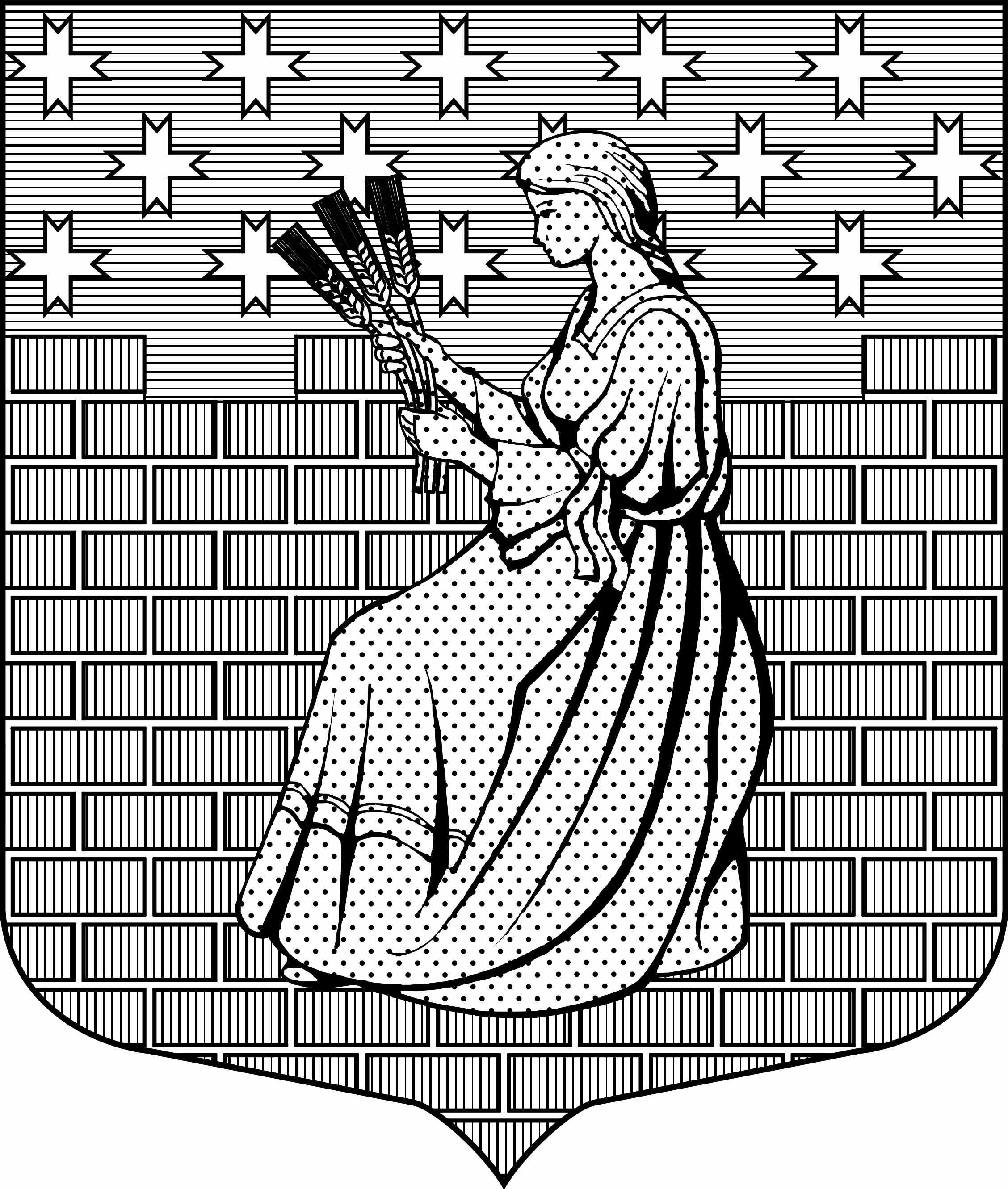 МУНИЦИПАЛЬНОЕ ОБРАЗОВАНИЕ“НОВОДЕВЯТКИНСКОЕ СЕЛЬСКОЕ ПОСЕЛЕНИЕ”ВСЕВОЛОЖСКОГО МУНИЦИПАЛЬНОГО РАЙОНАЛЕНИНГРАДСКОЙ ОБЛАСТИ_____________________________________________________________________________188661, РФ, Ленинградская обл., Всеволожский район, дер. Новое Девяткино дом 57 оф. 83  тел./факс (812) 595-74-44СОВЕТ ДЕПУТАТОВРЕШЕНИЕ      «02» июня  2020г.							 	                   № 28/01-02    д. Новое Девяткино«О внесении измененийи дополнений в решение совета депутатов МО «Новодевяткинское сельское поселение»от 25.12.2019 №74/01-07»Руководствуясь Федеральным законом 06 октября 2003г. № 131-ФЗ «Об общих принципах организации местного самоуправления в Российской Федерации», положениями ст. 9, 184 Бюджетного кодекса Российской Федерации, Положением о бюджетном процессе в МО «Новодевяткинское сельское поселение», утвержденным решением совета депутатов МО «Новодевяткинское сельское поселение» от 11 марта 2020г. № 15/01-02, совет депутатов принялРЕШЕНИЕ:1. Дополнить решение совета депутатов МО «Новодевяткинское сельское поселение» от 25.12.2019 № 74/01-07 «О бюджете МО «Новодевяткинское сельское поселение» на 2020 год и на плановый период 2021 и 2022 годов» статьей 8 «Межбюджетные трансферты» следующего содержания:«Статья 8. Межбюджетные трансферты.1. Утвердить объем иных межбюджетных трансфертов в бюджет МО «Всеволожский муниципальный район» Ленинградской области на 2020 год в соответствии с приложением 17.2. Установить, что размер и Порядок предоставления иных межбюджеиных трансфертов на осуществление части полномочий по решению вопросов местного значения в бюджет МО  «Всеволожский муниципальный район» Ленинградской области определяются в соответствии с заключенными соглашениями.»2. Статьи 8, 9, 10 решения совета депутатов МО «Новодевяткинское сельское поселение» от 25.12.2019 № 74/01-07 «О бюджете МО «Новодевяткинское сельское поселение» на 2020 год на плановый период 2021 и 2022 годов» считать статьями 9, 10, 11 соответстенно.3. Изложить приложения № 3,5,7,9,11 к решению совета депутатов МО «Новодевяткинское сельское поселение» от 25.12.2019 № 74/01-07 «О бюджете МО «Новодевяткинское сельское поселение» на 2020 год на плановый период 2021 и 2022 годов» в новых редакциях согласно приложениям № 1,2,3,4,5 к настоящему решению соответственно.4. Дополнить решение совета депутатов МО «Новодевяткинское сельское поселение» от 25.12.2019 № 74/01-07 «О бюджете МО «Новодевяткинское сельское поселение» на 2020 год на плановый период 2021 и 2022 годов» приложением № 17 в соответствии с приложением № 6 к настоящему решению.5. Опубликовать настоящее решение в газете «Вести» и разместить на официальном сайте МО «Новодевяткинское сельское поселение».6. Контроль за исполнением данного решения возложить на комиссию по бюджету, налогам и сборам, экономике и тарифам.Глава муниципального образования                                		             	  Д.А.МайоровМУНИЦИПАЛЬНОЕ ОБРАЗОВАНИЕ“НОВОДЕВЯТКИНСКОЕ СЕЛЬСКОЕ ПОСЕЛЕНИЕ”ВСЕВОЛОЖСКОГО МУНИЦИПАЛЬНОГО РАЙОНАЛЕНИНГРАДСКОЙ ОБЛАСТИ_____________________________________________________________________________188661, РФ, Ленинградская обл., Всеволожский район, дер. Новое Девяткино дом 57 оф. 83  тел./факс (812) 595-74-44СОВЕТ ДЕПУТАТОВРЕШЕНИЕ      «02» июня  2020г.							 	                   № 28/01-02    д. Новое Девяткино«О внесении измененийи дополнений в решение совета депутатов МО «Новодевяткинское сельское поселение»от 25.12.2019 №74/01-07»Руководствуясь Федеральным законом 06 октября 2003г. № 131-ФЗ «Об общих принципах организации местного самоуправления в Российской Федерации», положениями ст. 9, 184 Бюджетного кодекса Российской Федерации, Положением о бюджетном процессе в МО «Новодевяткинское сельское поселение», утвержденным решением совета депутатов МО «Новодевяткинское сельское поселение» от 11 марта 2020г. № 15/01-02, совет депутатов принялРЕШЕНИЕ:1. Дополнить решение совета депутатов МО «Новодевяткинское сельское поселение» от 25.12.2019 № 74/01-07 «О бюджете МО «Новодевяткинское сельское поселение» на 2020 год и на плановый период 2021 и 2022 годов» статьей 8 «Межбюджетные трансферты» следующего содержания:«Статья 8. Межбюджетные трансферты.1. Утвердить объем иных межбюджетных трансфертов в бюджет МО «Всеволожский муниципальный район» Ленинградской области на 2020 год в соответствии с приложением 17.2. Установить, что размер и Порядок предоставления иных межбюджеиных трансфертов на осуществление части полномочий по решению вопросов местного значения в бюджет МО  «Всеволожский муниципальный район» Ленинградской области определяются в соответствии с заключенными соглашениями.»2. Статьи 8, 9, 10 решения совета депутатов МО «Новодевяткинское сельское поселение» от 25.12.2019 № 74/01-07 «О бюджете МО «Новодевяткинское сельское поселение» на 2020 год на плановый период 2021 и 2022 годов» считать статьями 9, 10, 11 соответстенно.3. Изложить приложения № 3,5,7,9,11 к решению совета депутатов МО «Новодевяткинское сельское поселение» от 25.12.2019 № 74/01-07 «О бюджете МО «Новодевяткинское сельское поселение» на 2020 год на плановый период 2021 и 2022 годов» в новых редакциях согласно приложениям № 1,2,3,4,5 к настоящему решению соответственно.4. Дополнить решение совета депутатов МО «Новодевяткинское сельское поселение» от 25.12.2019 № 74/01-07 «О бюджете МО «Новодевяткинское сельское поселение» на 2020 год на плановый период 2021 и 2022 годов» приложением № 17 в соответствии с приложением № 6 к настоящему решению.5. Опубликовать настоящее решение в газете «Вести» и разместить на официальном сайте МО «Новодевяткинское сельское поселение».6. Контроль за исполнением данного решения возложить на комиссию по бюджету, налогам и сборам, экономике и тарифам.Глава муниципального образования                                		             	  Д.А.МайоровНаименование кода поступлений в бюджет, группы, подгруппы, статьи, подстатьи, элемента, подвида доходов, классификации операций сектора государственного управленияГлавный администраторКод бюджетной классификации Российской ФедерацииСумма в тыс.руб.НАЛОГОВЫЕ И НЕНАЛОГОВЫЕ ДОХОДЫ0001 00 00000 00 0000 00079 401,40НАЛОГОВЫЕ ДОХОДЫ75 504,60НАЛОГИ НА ПРИБЫЛЬ, ДОХОДЫ0001 01 00000 00 0000 00029 338,50Налог на доходы физических лиц0001 01 02000 01 0000 11029 338,50Налог на доходы физических лиц с доходов, источником которых является налоговый агент, за исключением доходов, в отношении которых исчисление и уплата налога осуществляются в соответствии со статьями 227, 227.1 и 228 Налогового кодекса Российской Федерации0001 01 02010 01 0000 11028 681,50Налог на доходы физических лиц с доходов, источником которых является налоговый агент, за исключением доходов, в отношении которых исчисление и уплата налога осуществляются в соответствии со статьями 227, 227.1 и 228 Налогового кодекса Российской Федерации (сумма платежа (перерасчеты, недоимка и задолженность по соответствующему платежу, в том числе по отмененному)0001 01 02010 01 1000 110 28 620,50Налог на доходы физических лиц с доходов, источником которых является налоговый агент, за исключением доходов, в отношении которых исчисление и уплата налога осуществляются в соответствии со статьями 227, 227.1 и 228 Налогового кодекса Российской Федерации (сумма платежа (перерасчеты, недоимка и задолженность по соответствующему платежу, в том числе по отмененному)1821 01 02010 01 1000 11028 620,50Налог на доходы физических лиц с доходов, источником которых является налоговый агент, за исключением доходов, в отношении которых исчисление и уплата налога осуществляются в соответствии со статьями 227, 227.1 и 228 Налогового кодекса Российской Федерации (пени по соответствующему платежу)1821 01 02010 01 2100 110 20,00Налог на доходы физических лиц с доходов, источником которых является налоговый агент, за исключением доходов, в отношении которых исчисление и уплата налога осуществляются в соответствии со статьями 227, 227.1 и 228 Налогового кодекса Российской Федерации (суммы денежных взысканий (штрафов) по соответствующему платежу согласно законодательству Российской Федерации)1821 01 02010 01 3000 110 40,00Налог на доходы физических лиц с доходов, источником которых является налоговый агент, за исключением доходов, в отношении которых исчисление и уплата налога осуществляются в соответствии со статьями 227, 227.1 и 228 Налогового кодекса Российской Федерации (уплата процентов, начисленных на суммы излишне взысканных (уплаченных) платежей, а также при нарушении сроков их возврата)1821 01 02010 01 5000 110 1,00Налог на доходы физических лиц с доходов, полученных от осуществления деятельности физическими лицами, зарегистрированными в качестве индивидуальных предпринимателей, нотариусов, занимающихся частной практикой, адвокатов, учредивших адвокатские кабинеты, и других лиц, занимающихся частной практикой в соответствии со статьей 227 Налогового кодекса Российской Федерации1821 01 02020 01 0000 110 301,00Налог на доходы физических лиц с доходов, полученных от осуществления деятельности физическими лицами, зарегистрированными в качестве индивидуальных предпринимателей, нотариусов, занимающихся частной практикой, адвокатов, учредивших адвокатские кабинеты, и других лиц, занимающихся частной практикой в соответствии со статьей 227 Налогового кодекса Российской Федерации (сумма платежа (перерасчеты, недоимка и задолженность по соответствующему платежу, в том числе по отмененному)1821 01 02020 01 1000 110 300,00Налог на доходы физических лиц с доходов, полученных от осуществления деятельности физическими лицами, зарегистрированными в качестве индивидуальных предпринимателей, нотариусов, занимающихся частной практикой, адвокатов, учредивших адвокатские кабинеты, и других лиц, занимающихся частной практикой в соответствии со статьей 227 Налогового кодекса Российской Федерации (пени по соответствующему платежу)1821 01 02020 01 2100 110 1,00Налог на доходы физических лиц с доходов, полученных физическими лицами в соответствии со статьей 228 Налогового кодекса Российской Федерации1821 01 02030 01 0000 110 356,00Налог на доходы физических лиц с доходов, полученных физическими лицами в соответствии со статьей 228 Налогового кодекса Российской Федерации (сумма платежа (перерасчеты, недоимка и задолженность по соответствующему платежу, в том числе по отмененному)1821 01 02030 01 1000 110 350,00Налог на доходы физических лиц с доходов, полученных физическими лицами в соответствии со статьей 228 Налогового кодекса Российской Федерации (пени по соответствующему платежу)1821 01 02030 01 2100 110 5,00Налог на доходы физических лиц с доходов, полученных физическими лицами в соответствии со статьей 228 Налогового кодекса Российской Федерации (суммы денежных взысканий (штрафов) по соответствующему платежу согласно законодательству Российской Федерации)1821 01 02030 01 3000 110 1,00НАЛОГИ НА ТОВАРЫ (РАБОТЫ, УСЛУГИ), РЕАЛИЗУЕМЫЕ НА ТЕРРИТОРИИ РОССИЙСКОЙ ФЕДЕРАЦИИ0001 03 00000 00 0000 000 446,30Акцизы по подакцизным товарам (продукции), производимым на территории Российской Федерации1001 03 02000 01 0000 110 446,30Доходы от уплаты акцизов на дизельное топливо, подлежащие распределению между бюджетами субъектов Российской Федерации и местными бюджетами с учетом установленных дифференцированных нормативов отчислений в местные бюджеты1001 03 02230 01 0000 110 193,30Доходы от уплаты акцизов на дизельное топливо, подлежащие распределению между бюджетами субъектов Российской Федерации и местными бюджетами с учетом установленных дифференцированных нормативов отчислений в местные бюджеты (по нормативам, установленным Федеральным законом о федеральном бюджете в целях формирования дорожных фондов субъектов Российской Федерации)1001 03 02231 01 0000 110 193,30Доходы от уплаты акцизов на моторные масла для дизельных и (или) карбюраторных (инжекторных) двигателей, подлежащие распределению между бюджетами субъектов Российской Федерации и местными бюджетами с учетом установленных дифференцированных нормативов отчислений в местные бюджеты1001 03 02240 01 0000 110 2,00Доходы от уплаты акцизов на моторные масла для дизельных и (или) карбюраторных (инжекторных) двигателей, подлежащие распределению между бюджетами субъектов Российской Федерации и местными бюджетами с учетом установленных дифференцированных нормативов отчислений в местные бюджеты (по нормативам, установленным Федеральным законом о федеральном бюджете в целях формирования дорожных фондов субъектов Российской Федерации)1001 03 02241 01 0000 110 2,00Доходы от уплаты акцизов на автомобильный бензин, подлежащие распределению между бюджетами субъектов Российской Федерации и местными бюджетами с учетом установленных дифференцированных нормативов отчислений в местные бюджеты1001 03 02250 01 0000 110 250,00Доходы от уплаты акцизов на автомобильный бензин, подлежащие распределению между бюджетами субъектов Российской Федерации и местными бюджетами с учетом установленных дифференцированных нормативов отчислений в местные бюджеты (по нормативам, установленным Федеральным законом о федеральном бюджете в целях формирования дорожных фондов субъектов Российской Федерации)1001 03 02251 01 0000 110 250,00Доходы от уплаты акцизов на прямогонный бензин, подлежащие распределению между бюджетами субъектов Российской Федерации и местными бюджетами с учетом установленных дифференцированных нормативов отчислений в местные бюджеты1001 03 02260 01 0000 110 1,00Доходы от уплаты акцизов на прямогонный бензин, подлежащие распределению между бюджетами субъектов Российской Федерации и местными бюджетами с учетом установленных дифференцированных нормативов отчислений в местные бюджеты (по нормативам, установленным Федеральным законом о федеральном бюджете в целях формирования дорожных фондов субъектов Российской Федерации)1001 03 02261 01 0000 110 1,00НАЛОГИ НА СОВОКУПНЫЙ ДОХОД0001 05 00000 00 0000 000 3,90Единый сельскохозяйственный налог1821 05 03000 01 0000 110 3,90Единый сельскохозяйственный налог1821 05 03010 01 0000 110 3,90Единый сельскохозяйственный налог (сумма платежа (перерасчеты, недоимка и задолженность по соответствующему платежу, в том числе по отмененному)1821 05 03010 01 1000 110 3,90НАЛОГИ НА ИМУЩЕСТВО0001 06 00000 00 0000 000 45 715,90Налог на имущество физических лиц1821 06 01000 00 0000 110 3 427,40Налог на имущество физических лиц, взимаемый по ставкам, применяемым к объектам налогообложения, расположенным в границах сельских поселений1821 06 01030 10 0000 110 3 427,40Налог на имущество физических лиц, взимаемый по ставкам, применяемым к объектам налогообложения, расположенным в границах сельских поселений (сумма платежа (перерасчеты, недоимка и задолженность по соответствующему платежу, в том числе по отмененному)1821 06 01030 10 1000 110 3 327,40Налог на имущество физических лиц, взимаемый по ставкам, применяемым к объектам налогообложения, расположенным в границах сельских поселений (пени по соответствующему платежу)1821 06 01030 10 2100 110 100,00Земельный налог1821 06 06000 00 0000 110 42 288,50Земельный налог с организаций1821 06 06030 00 0000 110 40 000,00Земельный налог с организаций, обладающих земельным участком, расположенным в границах сельских поселений1821 06 06033 10 0000 110 40 000,00Земельный налог с физических лиц1821 06 06040 00 0000 110 2 288,50Земельный налог с физических лиц, обладающих земельным участком, расположенным в границах сельских поселений1821 06 06043 10 0000 110 2 288,50НЕНАЛОГОВЫЕ ДОХОДЫ3 896,80ДОХОДЫ ОТ ИСПОЛЬЗОВАНИЯ ИМУЩЕСТВА, НАХОДЯЩЕГОСЯ В ГОСУДАРСТВЕННОЙ И МУНИЦИПАЛЬНОЙ СОБСТВЕННОСТИ0001 11 00000 00 0000 000 974,00Доходы, получаемые в виде арендной либо иной платы за передачу в возмездное пользование государственного и муниципального имущества (за исключением имущества бюджетных и автономных учреждений, а также имущества государственных и муниципальных унитарных предприятий, в том числе казенных)0011 11 05000 00 0000 120 574,00Доходы от сдачи в аренду имущества, составляющего государственную (муниципальную) казну (за исключением земельных участков)0011 11 05070 00 0000 120 574,00Доходы от сдачи в аренду имущества, составляющего казну сельских поселений (за исключением земельных участков)0011 11 05075 10 0000 120 574,00Прочие доходы от использования имущества и прав, находящихся в государственной и муниципальной собственности (за исключением имущества бюджетных и автономных учреждений, а также имущества государственных и муниципальных унитарных предприятий, в том числе казенных)0011 11 09000 00 0000 120 400,00Прочие поступления от использования имущества, находящегося в государственной и муниципальной собственности (за исключением имущества бюджетных и автономных учреждений, а также имущества государственных и муниципальных унитарных предприятий, в том числе казенных)0011 11 09040 00 0000 120 400,00Прочие поступления от использования имущества, находящегося в собственности сельских поселений (за исключением имущества муниципальных бюджетных и автономных учреждений, а также имущества муниципальных унитарных предприятий, в том числе казенных)0011 11 09045 10 0000 120 400,00ДОХОДЫ ОТ ОКАЗАНИЯ ПЛАТНЫХ УСЛУГ И КОМПЕНСАЦИИ ЗАТРАТ ГОСУДАРСТВА0001 13 00000 00 0000 000 2 550,00Доходы от оказания платных услуг (работ)0011 13 01000 00 0000 130 2 550,00Прочие доходы от оказания платных услуг (работ)0011 13 01990 00 0000 130 2 550,00Прочие доходы от оказания платных услуг (работ) получателями средств бюджетов сельских поселений0011 13 01995 10 0000 130 2 550,00ДОХОДЫ ОТ ПРОДАЖИ МАТЕРИАЛЬНЫХ И НЕМАТЕРИАЛЬНЫХ АКТИВОВ0001 14 00000 00 0000 000 231,80Доходы от реализации имущества, находящегося в государственной и муниципальной собственности (за исключением движимого имущества бюджетных и автономных учреждений, а также имущества государственных и муниципальных унитарных предприятий, в том числе казенных)0011 14 02000 00 0000 000 231,80Доходы от реализации имущества, находящегося в собственности сельских поселений (за исключением движимого имущества муниципальных бюджетных и автономных учреждений, а также имущества муниципальных унитарных предприятий, в том числе казенных), в части реализации основных средств по указанному имуществу0011 14 02050 10 0000 410 231,80Доходы от реализации иного имущества, находящегося в собственности сельских поселений (за исключением имущества муниципальных бюджетных и автономных учреждений, а также имущества муниципальных унитарных предприятий, в том числе казенных), в части реализации основных средств по указанному имуществу0011 14 02053 10 0000 410 231,80ШТРАФЫ, САНКЦИИ, ВОЗМЕЩЕНИЕ УЩЕРБА0001 16 00000 00 0000 000 141,00Административные штрафы, установленные законами субъектов Российской Федерации об административных правонарушениях0011 16 02000 02 0000 140 141,00Административные штрафы, установленные законами субъектов Российской Федерации об административных правонарушениях, за нарушение муниципальных правовых актов0011 16 02020 02 0000 140 141,00БЕЗВОЗМЕЗДНЫЕ ПОСТУПЛЕНИЯ0002 00 00000 00 0000 000 160 084,65БЕЗВОЗМЕЗДНЫЕ ПОСТУПЛЕНИЯ ОТ НЕРЕЗИДЕНТОВ0002 01 00000 00 0000 000 1 018,80Безвозмездные поступления от нерезидентов в бюджеты сельских поселений0012 01 05000 10 0000 150 1 018,80Предоставление нерезидентами грантов для получателей средств бюджетов сельских поселений0012 01 05010 10 0000 150 1 018,80БЕЗВОЗМЕЗДНЫЕ ПОСТУПЛЕНИЯ ОТ ДРУГИХ БЮДЖЕТОВ БЮДЖЕТНОЙ СИСТЕМЫ РОССИЙСКОЙ ФЕДЕРАЦИИ0002 02 00000 00 0000 000 139 193,53Дотации бюджетам бюджетной системы Российской Федерации0012 02 10000 00 0000 150 26 255,46Дотации на выравнивание бюджетной обеспеченности из бюджетов муниципальных районов, городских округов с внутригородским делением0012 02 16001 00 0000 150 26 255,46Дотации бюджетам сельских поселений на выравнивание бюджетной обеспеченности из бюджетов муниципальных районов0012 02 16001 10 0000 150 26 255,46Субсидии бюджетам бюджетной системы Российской Федерации (межбюджетные субсидии)0012 02 20000 00 0000 150 109 229,53Субсидии бюджетам на софинансирование капитальных вложений в объекты муниципальной собственности0012 02 20077 00 0000 150 85 000,00Субсидии бюджетам сельских поселений на софинансирование капитальных вложений в объекты муниципальной собственности0012 02 20077 10 0000 150 85 000,00Субсидии бюджетам на осуществление дорожной деятельности в отношении автомобильных дорог общего пользования, а также капитального ремонта и ремонта дворовых территорий многоквартирных домов, проездов к дворовым территориям многоквартирных домов населенных пунктов0012 02 20216 00 0000 150 537,60Субсидии бюджетам сельских поселений на осуществление дорожной деятельности в отношении автомобильных дорог общего пользования, а также капитального ремонта и ремонта дворовых территорий многоквартирных домов, проездов к дворовым территориям многоквартирных домов населенных пунктов0012 02 20216 10 0000 150 537,60Субсидии бюджетам на реализацию программ формирования современной городской среды0012 02 25555 00 0000 150 17 951,00Субсидии бюджетам сельских поселений на реализацию программ формирования современной городской среды0012 02 25555 10 0000 150 17 951,00Прочие субсидии0012 02 29999 00 0000 150 5 740,93Прочие субсидии бюджетам сельских поселений0012 02 29999 10 0000 150 5 740,93Субвенции бюджетам бюджетной системы Российской Федерации0012 02 30000 00 0000 150 808,54Субвенции местным бюджетам на выполнение передаваемых полномочий субъектов Российской Федерации0012 02 30024 00 0000 150 7,04Субвенции бюджетам сельских поселений на выполнение передаваемых полномочий субъектов Российской Федерации0012 02 30024 10 0000 150 7,04Субвенции бюджетам на осуществление первичного воинского учета на территориях, где отсутствуют военные комиссариаты0012 02 35118 00 0000 150 801,50Субвенции бюджетам сельских поселений на осуществление первичного воинского учета на территориях, где отсутствуют военные комиссариаты0012 02 35118 10 0000 150 801,50Иные межбюджетные трансферты0012 02 40000 00 0000 150 2 900,00Межбюджетные трансферты, передаваемые бюджетам для компенсации дополнительных расходов, возникших в результате решений, принятых органами власти другого уровня0012 02 45160 00 0000 150 2 900,00Межбюджетные трансферты, передаваемые бюджетам сельских поселений для компенсации дополнительных расходов, возникших в результате решений, принятых органами власти другого уровня0012 02 45160 10 0000 150 2 900,00ПРОЧИЕ БЕЗВОЗМЕЗДНЫЕ ПОСТУПЛЕНИЯ0002 07 00000 00 0000 000 19 872,32Прочие безвозмездные поступления в бюджеты сельских поселений0012 07 05000 10 0000 150 19 872,32Прочие безвозмездные поступления в бюджеты сельских поселений0012 07 05030 10 0000 150 19 872,32ИТОГО ДОХОДОВИТОГО ДОХОДОВИТОГО ДОХОДОВ239 486,05БЕЗВОЗМЕЗДНЫЕ ПОСТУПЛЕНИЯ  от других бюджетов бюджетной системы Российской ФедерацииБЕЗВОЗМЕЗДНЫЕ ПОСТУПЛЕНИЯ  от других бюджетов бюджетной системы Российской ФедерацииБЕЗВОЗМЕЗДНЫЕ ПОСТУПЛЕНИЯ  от других бюджетов бюджетной системы Российской ФедерацииБЕЗВОЗМЕЗДНЫЕ ПОСТУПЛЕНИЯ  от других бюджетов бюджетной системы Российской ФедерацииБЕЗВОЗМЕЗДНЫЕ ПОСТУПЛЕНИЯ  от других бюджетов бюджетной системы Российской Федерациив 2020 годув 2020 годув 2020 годув 2020 годув 2020 годуНаименование кода поступлений в бюджет, группы, подгруппы, статьи, подстатьи, элемента, подвида доходов, классификации операций сектора государственного управленияГлавный администраторКод бюджетной классификации Российской ФедерацииСумма в тыс.руб.Сумма в тыс.руб.Сумма в тыс.руб.БЕЗВОЗМЕЗДНЫЕ ПОСТУПЛЕНИЯ ОТ ДРУГИХ БЮДЖЕТОВ БЮДЖЕТНОЙ СИСТЕМЫ РОССИЙСКОЙ ФЕДЕРАЦИИ0002 02 00000 00 0000 000 139 193,53139 193,53Дотации бюджетам бюджетной системы Российской Федерации0012 02 10000 00 0000 150 26 255,4626 255,46Дотации на выравнивание бюджетной обеспеченности из бюджетов муниципальных районов, городских округов с внутригородским делением0012 02 16001 00 0000 150 26 255,4626 255,46Дотации бюджетам сельских поселений на выравнивание бюджетной обеспеченности из бюджетов муниципальных районов0012 02 16001 10 0000 150 26 255,4626 255,46Субсидии бюджетам бюджетной системы Российской Федерации (межбюджетные субсидии)0012 02 20000 00 0000 150 109 229,53109 229,53Субсидии бюджетам на софинансирование капитальных вложений в объекты муниципальной собственности0012 02 20077 00 0000 150 85 000,0085 000,00Субсидии бюджетам сельских поселений на софинансирование капитальных вложений в объекты муниципальной собственности0012 02 20077 10 0000 150 85 000,0085 000,00Субсидии бюджетам на осуществление дорожной деятельности в отношении автомобильных дорог общего пользования, а также капитального ремонта и ремонта дворовых территорий многоквартирных домов, проездов к дворовым территориям многоквартирных домов населенных пунктов0012 02 20216 00 0000 150 537,60537,60Субсидии бюджетам сельских поселений на осуществление дорожной деятельности в отношении автомобильных дорог общего пользования, а также капитального ремонта и ремонта дворовых территорий многоквартирных домов, проездов к дворовым территориям многоквартирных домов населенных пунктов0012 02 20216 10 0000 150 537,60537,60Субсидии бюджетам на реализацию программ формирования современной городской среды0012 02 25555 00 0000 150 17 951,0017 951,00Субсидии бюджетам сельских поселений на реализацию программ формирования современной городской среды0012 02 25555 10 0000 150 17 951,0017 951,00Прочие субсидии0012 02 29999 00 0000 150 5 740,935 740,93Прочие субсидии бюджетам сельских поселений0012 02 29999 10 0000 150 5 740,935 740,93Субвенции бюджетам бюджетной системы Российской Федерации0012 02 30000 00 0000 150 808,54808,54Субвенции местным бюджетам на выполнение передаваемых полномочий субъектов Российской Федерации0012 02 30024 00 0000 150 7,047,04Субвенции бюджетам сельских поселений на выполнение передаваемых полномочий субъектов Российской Федерации0012 02 30024 10 0000 150 7,047,04Субвенции бюджетам на осуществление первичного воинского учета на территориях, где отсутствуют военные комиссариаты0012 02 35118 00 0000 150 801,50801,50Субвенции бюджетам сельских поселений на осуществление первичного воинского учета на территориях, где отсутствуют военные комиссариаты0012 02 35118 10 0000 150 801,50801,50Иные межбюджетные трансферты0012 02 40000 00 0000 150 2 900,002 900,00Межбюджетные трансферты, передаваемые бюджетам для компенсации дополнительных расходов, возникших в результате решений, принятых органами власти другого уровня0012 02 45160 00 0000 150 2 900,002 900,00Межбюджетные трансферты, передаваемые бюджетам сельских поселений для компенсации дополнительных расходов, возникших в результате решений, принятых органами власти другого уровня0012 02 45160 10 0000 150 2 900,002 900,00РАСПРЕДЕЛЕНИЕбюджетных ассигнований по целевым статьям (муниципальным программам МО «Новодевяткинское сельское поселение» и непрограммным направлениям деятельности), группам и подгруппам видов расходов классификации расходов бюджетов, а также по разделам и подразделам классификации расходов бюджета на 2020 годНаименованиеНаименованиеНаименованиеЦСРВРРзПРСумма в тыс.руб.НаименованиеНаименованиеНаименованиеЦСРВРРзПРСумма в тыс.руб.ПРОГРАММНЫЕ РАСХОДЫПРОГРАММНЫЕ РАСХОДЫПРОГРАММНЫЕ РАСХОДЫПРОГРАММНЫЕ РАСХОДЫПРОГРАММНЫЕ РАСХОДЫПРОГРАММНЫЕ РАСХОДЫПРОГРАММНЫЕ РАСХОДЫ178 469,80Муниципальная программа «Поддержка малого и среднего предпринимательства в муниципальном образовании «Новодевяткинское сельское поселение» Всеволожского муниципального района Ленинградской области на 2020-2022 годы»Муниципальная программа «Поддержка малого и среднего предпринимательства в муниципальном образовании «Новодевяткинское сельское поселение» Всеволожского муниципального района Ленинградской области на 2020-2022 годы»70.0.00.0000070.0.00.0000050,00Основное мероприятие: Создание условий для повышения предпринимательской активности и развития субъектов малого и среднего предпринимательства в приоритетных направлениях экономики муниципального образованияОсновное мероприятие: Создание условий для повышения предпринимательской активности и развития субъектов малого и среднего предпринимательства в приоритетных направлениях экономики муниципального образования70.0.01.0000070.0.01.0000050,00Расходы бюджета муниципального образования на материально-техническое и финансовое обеспечение деятельности органов местного самоуправления без учета вопросов оплаты труда, а также на финансовое обеспечение расходных обязательств в рамках муниципальных программ (подпрограмм) и непрограммных направлений деятельности органов местного самоуправления.Расходы бюджета муниципального образования на материально-техническое и финансовое обеспечение деятельности органов местного самоуправления без учета вопросов оплаты труда, а также на финансовое обеспечение расходных обязательств в рамках муниципальных программ (подпрограмм) и непрограммных направлений деятельности органов местного самоуправления.70.0.01.0015070.0.01.0015050,00Закупка товаров, работ и услуг для обеспечения государственных (муниципальных) нуждЗакупка товаров, работ и услуг для обеспечения государственных (муниципальных) нужд70.0.01.0015070.0.01.0015020050,00Иные закупки товаров, работ и услуг для обеспечения государственных (муниципальных) нуждИные закупки товаров, работ и услуг для обеспечения государственных (муниципальных) нужд70.0.01.0015070.0.01.0015024050,00НАЦИОНАЛЬНАЯ ЭКОНОМИКАНАЦИОНАЛЬНАЯ ЭКОНОМИКА70.0.01.0015070.0.01.00150240040050,00Другие вопросы в области национальной экономикиДругие вопросы в области национальной экономики70.0.01.0015070.0.01.00150240041250,00Муниципальная программа «Социально-экономическое развитие муниципального образования «Новодевяткинское сельское поселение» Всеволожского муниципального района Ленинградской области на 2020-2022 годы»Муниципальная программа «Социально-экономическое развитие муниципального образования «Новодевяткинское сельское поселение» Всеволожского муниципального района Ленинградской области на 2020-2022 годы»71.0.00.0000071.0.00.0000038 934,81Муниципальная подпрограмма «Обеспечение безопасности жизнедеятельности населения муниципального образования «Новодевяткинское сельское поселение» Всеволожского муниципального района Ленинградской области на 2020-2022 годы»Муниципальная подпрограмма «Обеспечение безопасности жизнедеятельности населения муниципального образования «Новодевяткинское сельское поселение» Всеволожского муниципального района Ленинградской области на 2020-2022 годы»71.1.00.0000071.1.00.00000890,50Основное мероприятие:Организация и осуществление мероприятий по защите населения и территории поселения от чрезвычайных ситуаций природного и техногенного характера, предупреждение и ликвидация чрезвычайных ситуаций природного и техногенного характераОсновное мероприятие:Организация и осуществление мероприятий по защите населения и территории поселения от чрезвычайных ситуаций природного и техногенного характера, предупреждение и ликвидация чрезвычайных ситуаций природного и техногенного характера71.1.01.0000071.1.01.00000688,00Расходы бюджета муниципального образования на содержание подведомственных учреждений, а также на финансовое обеспечение расходных обязательств в рамках муниципальных программ (подпрограмм) и непрограммных направлений деятельности подведомственных учреждений.Расходы бюджета муниципального образования на содержание подведомственных учреждений, а также на финансовое обеспечение расходных обязательств в рамках муниципальных программ (подпрограмм) и непрограммных направлений деятельности подведомственных учреждений.71.1.01.0016071.1.01.00160688,00Закупка товаров, работ и услуг для обеспечения государственных (муниципальных) нуждЗакупка товаров, работ и услуг для обеспечения государственных (муниципальных) нужд71.1.01.0016071.1.01.00160200688,00Иные закупки товаров, работ и услуг для обеспечения государственных (муниципальных) нуждИные закупки товаров, работ и услуг для обеспечения государственных (муниципальных) нужд71.1.01.0016071.1.01.00160240688,00НАЦИОНАЛЬНАЯ БЕЗОПАСНОСТЬ И ПРАВООХРАНИТЕЛЬНАЯ ДЕЯТЕЛЬНОСТЬНАЦИОНАЛЬНАЯ БЕЗОПАСНОСТЬ И ПРАВООХРАНИТЕЛЬНАЯ ДЕЯТЕЛЬНОСТЬ71.1.01.0016071.1.01.001602400300688,00Другие вопросы в области национальной безопасности и правоохранительной деятельностиДругие вопросы в области национальной безопасности и правоохранительной деятельности71.1.01.0016071.1.01.001602400314688,00Основное мероприятие: Обеспечение пожарной безопасности на территории муниципального образованияОсновное мероприятие: Обеспечение пожарной безопасности на территории муниципального образования71.1.02.0000071.1.02.0000067,50Расходы бюджета муниципального образования на содержание подведомственных учреждений, а также на финансовое обеспечение расходных обязательств в рамках муниципальных программ (подпрограмм) и непрограммных направлений деятельности подведомственных учреждений.Расходы бюджета муниципального образования на содержание подведомственных учреждений, а также на финансовое обеспечение расходных обязательств в рамках муниципальных программ (подпрограмм) и непрограммных направлений деятельности подведомственных учреждений.71.1.02.0016071.1.02.0016067,50Закупка товаров, работ и услуг для обеспечения государственных (муниципальных) нуждЗакупка товаров, работ и услуг для обеспечения государственных (муниципальных) нужд71.1.02.0016071.1.02.0016020067,50Иные закупки товаров, работ и услуг для обеспечения государственных (муниципальных) нуждИные закупки товаров, работ и услуг для обеспечения государственных (муниципальных) нужд71.1.02.0016071.1.02.0016024067,50НАЦИОНАЛЬНАЯ БЕЗОПАСНОСТЬ И ПРАВООХРАНИТЕЛЬНАЯ ДЕЯТЕЛЬНОСТЬНАЦИОНАЛЬНАЯ БЕЗОПАСНОСТЬ И ПРАВООХРАНИТЕЛЬНАЯ ДЕЯТЕЛЬНОСТЬ71.1.02.0016071.1.02.00160240030067,50Обеспечение пожарной безопасностиОбеспечение пожарной безопасности71.1.02.0016071.1.02.00160240031067,50Основное мероприятие:Подготовка населения по вопросам обеспечения безопасности при нахождении на водных объектах на территории поселенияОсновное мероприятие:Подготовка населения по вопросам обеспечения безопасности при нахождении на водных объектах на территории поселения71.1.03.0000071.1.03.0000060,00Расходы бюджета муниципального образования на содержание подведомственных учреждений, а также на финансовое обеспечение расходных обязательств в рамках муниципальных программ (подпрограмм) и непрограммных направлений деятельности подведомственных учреждений.Расходы бюджета муниципального образования на содержание подведомственных учреждений, а также на финансовое обеспечение расходных обязательств в рамках муниципальных программ (подпрограмм) и непрограммных направлений деятельности подведомственных учреждений.71.1.03.0016071.1.03.0016060,00Закупка товаров, работ и услуг для обеспечения государственных (муниципальных) нуждЗакупка товаров, работ и услуг для обеспечения государственных (муниципальных) нужд71.1.03.0016071.1.03.0016020060,00Иные закупки товаров, работ и услуг для обеспечения государственных (муниципальных) нуждИные закупки товаров, работ и услуг для обеспечения государственных (муниципальных) нужд71.1.03.0016071.1.03.0016024060,00НАЦИОНАЛЬНАЯ БЕЗОПАСНОСТЬ И ПРАВООХРАНИТЕЛЬНАЯ ДЕЯТЕЛЬНОСТЬНАЦИОНАЛЬНАЯ БЕЗОПАСНОСТЬ И ПРАВООХРАНИТЕЛЬНАЯ ДЕЯТЕЛЬНОСТЬ71.1.03.0016071.1.03.00160240030060,00Обеспечение пожарной безопасностиОбеспечение пожарной безопасности71.1.03.0016071.1.03.00160240031060,00Основное мероприятие: Подготовка населения к противодействию терроризму и экстремизму на территории муниципального образованияОсновное мероприятие: Подготовка населения к противодействию терроризму и экстремизму на территории муниципального образования71.1.04.0000071.1.04.0000065,00Расходы бюджета муниципального образования на содержание подведомственных учреждений, а также на финансовое обеспечение расходных обязательств в рамках муниципальных программ (подпрограмм) и непрограммных направлений деятельности подведомственных учреждений.Расходы бюджета муниципального образования на содержание подведомственных учреждений, а также на финансовое обеспечение расходных обязательств в рамках муниципальных программ (подпрограмм) и непрограммных направлений деятельности подведомственных учреждений.71.1.04.0016071.1.04.0016065,00Закупка товаров, работ и услуг для обеспечения государственных (муниципальных) нуждЗакупка товаров, работ и услуг для обеспечения государственных (муниципальных) нужд71.1.04.0016071.1.04.0016020065,00Иные закупки товаров, работ и услуг для обеспечения государственных (муниципальных) нуждИные закупки товаров, работ и услуг для обеспечения государственных (муниципальных) нужд71.1.04.0016071.1.04.0016024065,00НАЦИОНАЛЬНАЯ БЕЗОПАСНОСТЬ И ПРАВООХРАНИТЕЛЬНАЯ ДЕЯТЕЛЬНОСТЬНАЦИОНАЛЬНАЯ БЕЗОПАСНОСТЬ И ПРАВООХРАНИТЕЛЬНАЯ ДЕЯТЕЛЬНОСТЬ71.1.04.0016071.1.04.00160240030065,00Другие вопросы в области национальной безопасности и правоохранительной деятельностиДругие вопросы в области национальной безопасности и правоохранительной деятельности71.1.04.0016071.1.04.00160240031465,00Основное мероприятие:Профилактика наркомании, противодействие незаконному обороту наркотиков и психотропных веществ на территории поселенияОсновное мероприятие:Профилактика наркомании, противодействие незаконному обороту наркотиков и психотропных веществ на территории поселения71.1.05.0000071.1.05.0000010,00Расходы бюджета муниципального образования на содержание подведомственных учреждений, а также на финансовое обеспечение расходных обязательств в рамках муниципальных программ (подпрограмм) и непрограммных направлений деятельности подведомственных учреждений.Расходы бюджета муниципального образования на содержание подведомственных учреждений, а также на финансовое обеспечение расходных обязательств в рамках муниципальных программ (подпрограмм) и непрограммных направлений деятельности подведомственных учреждений.71.1.05.0016071.1.05.0016010,00Закупка товаров, работ и услуг для обеспечения государственных (муниципальных) нуждЗакупка товаров, работ и услуг для обеспечения государственных (муниципальных) нужд71.1.05.0016071.1.05.0016020010,00Иные закупки товаров, работ и услуг для обеспечения государственных (муниципальных) нуждИные закупки товаров, работ и услуг для обеспечения государственных (муниципальных) нужд71.1.05.0016071.1.05.0016024010,00НАЦИОНАЛЬНАЯ БЕЗОПАСНОСТЬ И ПРАВООХРАНИТЕЛЬНАЯ ДЕЯТЕЛЬНОСТЬНАЦИОНАЛЬНАЯ БЕЗОПАСНОСТЬ И ПРАВООХРАНИТЕЛЬНАЯ ДЕЯТЕЛЬНОСТЬ71.1.05.0016071.1.05.00160240030010,00Другие вопросы в области национальной безопасности и правоохранительной деятельностиДругие вопросы в области национальной безопасности и правоохранительной деятельности71.1.05.0016071.1.05.00160240031410,00Муниципальная подпрограмма «Сохранение и развитие культуры в муниципальном образовании «Новодевяткинское сельское поселение» Всеволожского муниципального района Ленинградской области на 2020-2022 годы»Муниципальная подпрограмма «Сохранение и развитие культуры в муниципальном образовании «Новодевяткинское сельское поселение» Всеволожского муниципального района Ленинградской области на 2020-2022 годы»71.2.00.0000071.2.00.000008 135,50Основное мероприятие: Сохранение и развитие культуры на территории МО «Новодевяткинское сельское поселение»Основное мероприятие: Сохранение и развитие культуры на территории МО «Новодевяткинское сельское поселение»71.2.01.0000071.2.01.000004 485,50Расходы бюджета муниципального образования на содержание подведомственных учреждений, а также на финансовое обеспечение расходных обязательств в рамках муниципальных программ (подпрограмм) и непрограммных направлений деятельности подведомственных учреждений.Расходы бюджета муниципального образования на содержание подведомственных учреждений, а также на финансовое обеспечение расходных обязательств в рамках муниципальных программ (подпрограмм) и непрограммных направлений деятельности подведомственных учреждений.71.2.01.0016071.2.01.001604 485,50Закупка товаров, работ и услуг для обеспечения государственных (муниципальных) нуждЗакупка товаров, работ и услуг для обеспечения государственных (муниципальных) нужд71.2.01.0016071.2.01.001602004 485,50Иные закупки товаров, работ и услуг для обеспечения государственных (муниципальных) нуждИные закупки товаров, работ и услуг для обеспечения государственных (муниципальных) нужд71.2.01.0016071.2.01.001602404 485,50КУЛЬТУРА, КИНЕМАТОГРАФИЯКУЛЬТУРА, КИНЕМАТОГРАФИЯ71.2.01.0016071.2.01.0016024008004 485,50КультураКультура71.2.01.0016071.2.01.0016024008014 485,50Основное мероприятие:Улучшение качества услуг населению, предоставляемых КДЦ «Рондо»Основное мероприятие:Улучшение качества услуг населению, предоставляемых КДЦ «Рондо»71.2.02.0000071.2.02.000003 650,00Расходы бюджета муниципального образования на содержание подведомственных учреждений, а также на финансовое обеспечение расходных обязательств в рамках муниципальных программ (подпрограмм) и непрограммных направлений деятельности подведомственных учреждений.Расходы бюджета муниципального образования на содержание подведомственных учреждений, а также на финансовое обеспечение расходных обязательств в рамках муниципальных программ (подпрограмм) и непрограммных направлений деятельности подведомственных учреждений.71.2.02.0016071.2.02.001603 650,00Закупка товаров, работ и услуг для обеспечения государственных (муниципальных) нуждЗакупка товаров, работ и услуг для обеспечения государственных (муниципальных) нужд71.2.02.0016071.2.02.001602003 645,00Иные закупки товаров, работ и услуг для обеспечения государственных (муниципальных) нуждИные закупки товаров, работ и услуг для обеспечения государственных (муниципальных) нужд71.2.02.0016071.2.02.001602403 645,00КУЛЬТУРА, КИНЕМАТОГРАФИЯКУЛЬТУРА, КИНЕМАТОГРАФИЯ71.2.02.0016071.2.02.0016024008003 645,00КультураКультура71.2.02.0016071.2.02.0016024008013 645,00Иные бюджетные ассигнованияИные бюджетные ассигнования71.2.02.0016071.2.02.001608005,00Уплата налогов, сборов и иных платежейУплата налогов, сборов и иных платежей71.2.02.0016071.2.02.001608505,00КУЛЬТУРА, КИНЕМАТОГРАФИЯКУЛЬТУРА, КИНЕМАТОГРАФИЯ71.2.02.0016071.2.02.0016085008005,00КультураКультура71.2.02.0016071.2.02.0016085008015,00Муниципальная подпрограмма «Благоустройство территории муниципального образования «Новодевяткинское сельское поселение» Всеволожского муниципального района Ленинградской области на 2020-2022 годы»Муниципальная подпрограмма «Благоустройство территории муниципального образования «Новодевяткинское сельское поселение» Всеволожского муниципального района Ленинградской области на 2020-2022 годы»71.3.00.0000071.3.00.0000026 958,81Основное мероприятие «Благоустройство территории муниципального образования "Новодевяткинское сельское поселение"Основное мероприятие «Благоустройство территории муниципального образования "Новодевяткинское сельское поселение"71.3.01.0000071.3.01.0000026 958,81Расходы бюджета муниципального образования на содержание подведомственных учреждений, а также на финансовое обеспечение расходных обязательств в рамках муниципальных программ (подпрограмм) и непрограммных направлений деятельности подведомственных учреждений.Расходы бюджета муниципального образования на содержание подведомственных учреждений, а также на финансовое обеспечение расходных обязательств в рамках муниципальных программ (подпрограмм) и непрограммных направлений деятельности подведомственных учреждений.71.3.01.0016071.3.01.0016023 041,15Закупка товаров, работ и услуг для обеспечения государственных (муниципальных) нуждЗакупка товаров, работ и услуг для обеспечения государственных (муниципальных) нужд71.3.01.0016071.3.01.0016020023 041,15Иные закупки товаров, работ и услуг для обеспечения государственных (муниципальных) нуждИные закупки товаров, работ и услуг для обеспечения государственных (муниципальных) нужд71.3.01.0016071.3.01.0016024023 041,15ЖИЛИЩНО-КОММУНАЛЬНОЕ ХОЗЯЙСТВОЖИЛИЩНО-КОММУНАЛЬНОЕ ХОЗЯЙСТВО71.3.01.0016071.3.01.00160240050023 041,15БлагоустройствоБлагоустройство71.3.01.0016071.3.01.00160240050323 041,15Субсидия и софинансирование на реализацию закона от 15.01.2018г. №3-оз "О содействии участию населения в осуществлении местного самоуправления в иных формах на территориях административных центров муниципальных образований Ленинградской области"Субсидия и софинансирование на реализацию закона от 15.01.2018г. №3-оз "О содействии участию населения в осуществлении местного самоуправления в иных формах на территориях административных центров муниципальных образований Ленинградской области"71.3.01.S466071.3.01.S46602 865,03Закупка товаров, работ и услуг для обеспечения государственных (муниципальных) нуждЗакупка товаров, работ и услуг для обеспечения государственных (муниципальных) нужд71.3.01.S466071.3.01.S46602002 865,03Иные закупки товаров, работ и услуг для обеспечения государственных (муниципальных) нуждИные закупки товаров, работ и услуг для обеспечения государственных (муниципальных) нужд71.3.01.S466071.3.01.S46602402 865,03ЖИЛИЩНО-КОММУНАЛЬНОЕ ХОЗЯЙСТВОЖИЛИЩНО-КОММУНАЛЬНОЕ ХОЗЯЙСТВО71.3.01.S466071.3.01.S466024005002 865,03БлагоустройствоБлагоустройство71.3.01.S466071.3.01.S466024005032 865,03Субсидия и софинансирование на развитие общественной инфраструктуры муниципального значения в Ленинградской областиСубсидия и софинансирование на развитие общественной инфраструктуры муниципального значения в Ленинградской области71.3.01.S484071.3.01.S48401 052,63Закупка товаров, работ и услуг для обеспечения государственных (муниципальных) нуждЗакупка товаров, работ и услуг для обеспечения государственных (муниципальных) нужд71.3.01.S484071.3.01.S48402001 052,63Иные закупки товаров, работ и услуг для обеспечения государственных (муниципальных) нуждИные закупки товаров, работ и услуг для обеспечения государственных (муниципальных) нужд71.3.01.S484071.3.01.S48402401 052,63ЖИЛИЩНО-КОММУНАЛЬНОЕ ХОЗЯЙСТВОЖИЛИЩНО-КОММУНАЛЬНОЕ ХОЗЯЙСТВО71.3.01.S484071.3.01.S484024005001 052,63БлагоустройствоБлагоустройство71.3.01.S484071.3.01.S484024005031 052,63Муниципальная подпрограмма «Устройство наружного освещения муниципального образования «Новодевяткинское сельское поселение» Всеволожского муниципального района Ленинградской области на 2020-2022 годы»Муниципальная подпрограмма «Устройство наружного освещения муниципального образования «Новодевяткинское сельское поселение» Всеволожского муниципального района Ленинградской области на 2020-2022 годы»71.4.00.0000071.4.00.000001 300,00Основное мероприятие: Организация освещения улиц и улучшения технического состояния электрических линий уличного освещения, улучшение санитарного состояния территории, обеспечение благоприятных условий, совершенствование социального пространства МО «Новодевяткинское сельское поселение»Основное мероприятие: Организация освещения улиц и улучшения технического состояния электрических линий уличного освещения, улучшение санитарного состояния территории, обеспечение благоприятных условий, совершенствование социального пространства МО «Новодевяткинское сельское поселение»71.4.01.0000071.4.01.00000545,00Расходы бюджета муниципального образования на содержание подведомственных учреждений, а также на финансовое обеспечение расходных обязательств в рамках муниципальных программ (подпрограмм) и непрограммных направлений деятельности подведомственных учреждений.Расходы бюджета муниципального образования на содержание подведомственных учреждений, а также на финансовое обеспечение расходных обязательств в рамках муниципальных программ (подпрограмм) и непрограммных направлений деятельности подведомственных учреждений.71.4.01.0016071.4.01.00160545,00Закупка товаров, работ и услуг для обеспечения государственных (муниципальных) нуждЗакупка товаров, работ и услуг для обеспечения государственных (муниципальных) нужд71.4.01.0016071.4.01.00160200545,00Иные закупки товаров, работ и услуг для обеспечения государственных (муниципальных) нуждИные закупки товаров, работ и услуг для обеспечения государственных (муниципальных) нужд71.4.01.0016071.4.01.00160240545,00ЖИЛИЩНО-КОММУНАЛЬНОЕ ХОЗЯЙСТВОЖИЛИЩНО-КОММУНАЛЬНОЕ ХОЗЯЙСТВО71.4.01.0016071.4.01.001602400500545,00БлагоустройствоБлагоустройство71.4.01.0016071.4.01.001602400503545,00Основное мероприятие: Обеспечение надежности работы наружного освещения путем замены существующего физически и морально устаревшего оборудования на современное, имеющее больший ресурс работы и надежностиОсновное мероприятие: Обеспечение надежности работы наружного освещения путем замены существующего физически и морально устаревшего оборудования на современное, имеющее больший ресурс работы и надежности71.4.02.0000071.4.02.00000755,00Расходы бюджета муниципального образования на содержание подведомственных учреждений, а также на финансовое обеспечение расходных обязательств в рамках муниципальных программ (подпрограмм) и непрограммных направлений деятельности подведомственных учреждений.Расходы бюджета муниципального образования на содержание подведомственных учреждений, а также на финансовое обеспечение расходных обязательств в рамках муниципальных программ (подпрограмм) и непрограммных направлений деятельности подведомственных учреждений.71.4.02.0016071.4.02.00160755,00Закупка товаров, работ и услуг для обеспечения государственных (муниципальных) нуждЗакупка товаров, работ и услуг для обеспечения государственных (муниципальных) нужд71.4.02.0016071.4.02.00160200755,00Иные закупки товаров, работ и услуг для обеспечения государственных (муниципальных) нуждИные закупки товаров, работ и услуг для обеспечения государственных (муниципальных) нужд71.4.02.0016071.4.02.00160240755,00ЖИЛИЩНО-КОММУНАЛЬНОЕ ХОЗЯЙСТВОЖИЛИЩНО-КОММУНАЛЬНОЕ ХОЗЯЙСТВО71.4.02.0016071.4.02.001602400500755,00БлагоустройствоБлагоустройство71.4.02.0016071.4.02.001602400503755,00Муниципальная подпрограмма «Содействие развитию потенциала и социализации молодежи в муниципальном образовании «Новодевяткинское сельское поселение» Всеволожского муниципального района Ленинградской области на 2020-2022 годы»Муниципальная подпрограмма «Содействие развитию потенциала и социализации молодежи в муниципальном образовании «Новодевяткинское сельское поселение» Всеволожского муниципального района Ленинградской области на 2020-2022 годы»71.5.00.0000071.5.00.00000803,00Основное мероприятие: Обеспечение процесса развития потенциала и успешной социализации молодежи в современном российском обществеОсновное мероприятие: Обеспечение процесса развития потенциала и успешной социализации молодежи в современном российском обществе71.5.01.0000071.5.01.00000803,00Расходы бюджета муниципального образования на материально-техническое и финансовое обеспечение деятельности органов местного самоуправления без учета вопросов оплаты труда, а также на финансовое обеспечение расходных обязательств в рамках муниципальных программ (подпрограмм) и непрограммных направлений деятельности органов местного самоуправления.Расходы бюджета муниципального образования на материально-техническое и финансовое обеспечение деятельности органов местного самоуправления без учета вопросов оплаты труда, а также на финансовое обеспечение расходных обязательств в рамках муниципальных программ (подпрограмм) и непрограммных направлений деятельности органов местного самоуправления.71.5.01.0015071.5.01.00150360,00Социальное обеспечение и иные выплаты населениюСоциальное обеспечение и иные выплаты населению71.5.01.0015071.5.01.00150300360,00Премии и грантыПремии и гранты71.5.01.0015071.5.01.00150350360,00ОБРАЗОВАНИЕОБРАЗОВАНИЕ71.5.01.0015071.5.01.001503500700360,00Молодежная политикаМолодежная политика71.5.01.0015071.5.01.001503500707360,00Расходы бюджета муниципального образования на содержание подведомственных учреждений, а также на финансовое обеспечение расходных обязательств в рамках муниципальных программ (подпрограмм) и непрограммных направлений деятельности подведомственных учреждений.Расходы бюджета муниципального образования на содержание подведомственных учреждений, а также на финансовое обеспечение расходных обязательств в рамках муниципальных программ (подпрограмм) и непрограммных направлений деятельности подведомственных учреждений.71.5.01.0016071.5.01.00160443,00Закупка товаров, работ и услуг для обеспечения государственных (муниципальных) нуждЗакупка товаров, работ и услуг для обеспечения государственных (муниципальных) нужд71.5.01.0016071.5.01.00160200443,00Иные закупки товаров, работ и услуг для обеспечения государственных (муниципальных) нуждИные закупки товаров, работ и услуг для обеспечения государственных (муниципальных) нужд71.5.01.0016071.5.01.00160240443,00ОБРАЗОВАНИЕОБРАЗОВАНИЕ71.5.01.0016071.5.01.001602400700443,00Молодежная политикаМолодежная политика71.5.01.0016071.5.01.001602400707443,00Муниципальная подпрограмма «Староста» в муниципальном образовании «Новодевяткинское сельское поселение» Всеволожского муниципального района Ленинградской области на 2020-2022 годы»Муниципальная подпрограмма «Староста» в муниципальном образовании «Новодевяткинское сельское поселение» Всеволожского муниципального района Ленинградской области на 2020-2022 годы»71.6.00.0000071.6.00.0000050,00Основное мероприятие: Улучшение условий жизнедеятельности граждан индивидуальной жилой застройки. Проведение комплексной оценки территории МО «Новодевяткинское сельское поселение» на предмет определения уровня соответствия их современным требованиям с учетом перспектив развития территории поселенияОсновное мероприятие: Улучшение условий жизнедеятельности граждан индивидуальной жилой застройки. Проведение комплексной оценки территории МО «Новодевяткинское сельское поселение» на предмет определения уровня соответствия их современным требованиям с учетом перспектив развития территории поселения71.6.01.0000071.6.01.0000037,50Расходы бюджета муниципального образования на содержание подведомственных учреждений, а также на финансовое обеспечение расходных обязательств в рамках муниципальных программ (подпрограмм) и непрограммных направлений деятельности подведомственных учреждений.Расходы бюджета муниципального образования на содержание подведомственных учреждений, а также на финансовое обеспечение расходных обязательств в рамках муниципальных программ (подпрограмм) и непрограммных направлений деятельности подведомственных учреждений.71.6.01.0016071.6.01.0016037,50Закупка товаров, работ и услуг для обеспечения государственных (муниципальных) нуждЗакупка товаров, работ и услуг для обеспечения государственных (муниципальных) нужд71.6.01.0016071.6.01.0016020037,50Иные закупки товаров, работ и услуг для обеспечения государственных (муниципальных) нуждИные закупки товаров, работ и услуг для обеспечения государственных (муниципальных) нужд71.6.01.0016071.6.01.0016024037,50ЖИЛИЩНО-КОММУНАЛЬНОЕ ХОЗЯЙСТВОЖИЛИЩНО-КОММУНАЛЬНОЕ ХОЗЯЙСТВО71.6.01.0016071.6.01.00160240050037,50БлагоустройствоБлагоустройство71.6.01.0016071.6.01.00160240050337,50Основное мероприятие: Поддержание благоустройства территории в надлежащем состоянии. Привлечение граждан индивидуальной жилой застройки к активным формам непосредственного участия населения в осуществлении местного самоуправления.Основное мероприятие: Поддержание благоустройства территории в надлежащем состоянии. Привлечение граждан индивидуальной жилой застройки к активным формам непосредственного участия населения в осуществлении местного самоуправления.71.6.02.0000071.6.02.0000012,50Расходы бюджета муниципального образования на содержание подведомственных учреждений, а также на финансовое обеспечение расходных обязательств в рамках муниципальных программ (подпрограмм) и непрограммных направлений деятельности подведомственных учреждений.Расходы бюджета муниципального образования на содержание подведомственных учреждений, а также на финансовое обеспечение расходных обязательств в рамках муниципальных программ (подпрограмм) и непрограммных направлений деятельности подведомственных учреждений.71.6.02.0016071.6.02.0016012,50Закупка товаров, работ и услуг для обеспечения государственных (муниципальных) нуждЗакупка товаров, работ и услуг для обеспечения государственных (муниципальных) нужд71.6.02.0016071.6.02.0016020012,50Иные закупки товаров, работ и услуг для обеспечения государственных (муниципальных) нуждИные закупки товаров, работ и услуг для обеспечения государственных (муниципальных) нужд71.6.02.0016071.6.02.0016024012,50ЖИЛИЩНО-КОММУНАЛЬНОЕ ХОЗЯЙСТВОЖИЛИЩНО-КОММУНАЛЬНОЕ ХОЗЯЙСТВО71.6.02.0016071.6.02.00160240050012,50БлагоустройствоБлагоустройство71.6.02.0016071.6.02.00160240050312,50Муниципальная подпрограмма «Развитие физической культуры и массового спорта в муниципальном образовании «Новодевяткинское сельское поселение» Всеволожского муниципального района Ленинградской области на 2020-2022 годы»Муниципальная подпрограмма «Развитие физической культуры и массового спорта в муниципальном образовании «Новодевяткинское сельское поселение» Всеволожского муниципального района Ленинградской области на 2020-2022 годы»71.7.00.0000071.7.00.00000797,00Основное мероприятие: Предоставление возможностей населению муниципального образования для регулярных занятий физической культурой и спортом, а также совершенствование навыков спортивного мастерства учащихся спортивных секций»Основное мероприятие: Предоставление возможностей населению муниципального образования для регулярных занятий физической культурой и спортом, а также совершенствование навыков спортивного мастерства учащихся спортивных секций»71.7.01.0000071.7.01.00000797,00Расходы бюджета муниципального образования на содержание подведомственных учреждений, а также на финансовое обеспечение расходных обязательств в рамках муниципальных программ (подпрограмм) и непрограммных направлений деятельности подведомственных учреждений.Расходы бюджета муниципального образования на содержание подведомственных учреждений, а также на финансовое обеспечение расходных обязательств в рамках муниципальных программ (подпрограмм) и непрограммных направлений деятельности подведомственных учреждений.71.7.01.0016071.7.01.00160797,00Закупка товаров, работ и услуг для обеспечения государственных (муниципальных) нуждЗакупка товаров, работ и услуг для обеспечения государственных (муниципальных) нужд71.7.01.0016071.7.01.00160200797,00Иные закупки товаров, работ и услуг для обеспечения государственных (муниципальных) нуждИные закупки товаров, работ и услуг для обеспечения государственных (муниципальных) нужд71.7.01.0016071.7.01.00160240797,00ФИЗИЧЕСКАЯ КУЛЬТУРА И СПОРТФИЗИЧЕСКАЯ КУЛЬТУРА И СПОРТ71.7.01.0016071.7.01.001602401100797,00Другие вопросы в области физической культуры и спортаДругие вопросы в области физической культуры и спорта71.7.01.0016071.7.01.001602401105797,00Программа комплексного развития социальной инфраструктуры МО "Новодевяткинское сельское поселение" на 2017-2034 годыПрограмма комплексного развития социальной инфраструктуры МО "Новодевяткинское сельское поселение" на 2017-2034 годы72.0.00.0000072.0.00.0000091 133,00Основное мероприятие: Ввод новых объектов социальной инфраструктурыОсновное мероприятие: Ввод новых объектов социальной инфраструктуры72.0.01.0000072.0.01.0000091 133,00Субсидии и софинансирование на строительство и реконструкцию объектов культуры Ленинградской областиСубсидии и софинансирование на строительство и реконструкцию объектов культуры Ленинградской области72.0.01.S423072.0.01.S423091 133,00Капитальные вложения в объекты государственной (муниципальной) собственностиКапитальные вложения в объекты государственной (муниципальной) собственности72.0.01.S423072.0.01.S423040091 133,00Бюджетные инвестицииБюджетные инвестиции72.0.01.S423072.0.01.S423041091 133,00КУЛЬТУРА, КИНЕМАТОГРАФИЯКУЛЬТУРА, КИНЕМАТОГРАФИЯ72.0.01.S423072.0.01.S4230410080091 133,00КультураКультура72.0.01.S423072.0.01.S4230410080191 133,00Муниципальная программа "Борьба с борщевиком Сосновского на территории МО "Новодевяткинское сельское поселение" на 2020-2022 годыМуниципальная программа "Борьба с борщевиком Сосновского на территории МО "Новодевяткинское сельское поселение" на 2020-2022 годы73.0.00.0000073.0.00.00000128,00Основное мероприятие: Сохранение и восстановление земельных ресурсов в МО "Новодевяткинское сельское поселение"Основное мероприятие: Сохранение и восстановление земельных ресурсов в МО "Новодевяткинское сельское поселение"73.0.01.0000073.0.01.00000128,00Расходы бюджета муниципального образования на содержание подведомственных учреждений, а также на финансовое обеспечение расходных обязательств в рамках муниципальных программ (подпрограмм) и непрограммных направлений деятельности подведомственных учреждений.Расходы бюджета муниципального образования на содержание подведомственных учреждений, а также на финансовое обеспечение расходных обязательств в рамках муниципальных программ (подпрограмм) и непрограммных направлений деятельности подведомственных учреждений.73.0.01.0016073.0.01.00160128,00Закупка товаров, работ и услуг для обеспечения государственных (муниципальных) нуждЗакупка товаров, работ и услуг для обеспечения государственных (муниципальных) нужд73.0.01.0016073.0.01.00160200128,00Иные закупки товаров, работ и услуг для обеспечения государственных (муниципальных) нуждИные закупки товаров, работ и услуг для обеспечения государственных (муниципальных) нужд73.0.01.0016073.0.01.00160240128,00ЖИЛИЩНО-КОММУНАЛЬНОЕ ХОЗЯЙСТВОЖИЛИЩНО-КОММУНАЛЬНОЕ ХОЗЯЙСТВО73.0.01.0016073.0.01.001602400500128,00БлагоустройствоБлагоустройство73.0.01.0016073.0.01.001602400503128,00Программа комплексного развития коммунальной инфраструктуры МО "Новодевяткинское сельское поселение" на 2017-2034 годыПрограмма комплексного развития коммунальной инфраструктуры МО "Новодевяткинское сельское поселение" на 2017-2034 годы74.0.00.0000074.0.00.000008 282,75Основное мероприятие:Инженерно-техническая оптимизация коммунальных системОсновное мероприятие:Инженерно-техническая оптимизация коммунальных систем74.0.01.0000074.0.01.000008 282,75Расходы бюджета муниципального образования на материально-техническое и финансовое обеспечение деятельности органов местного самоуправления без учета вопросов оплаты труда, а также на финансовое обеспечение расходных обязательств в рамках муниципальных программ (подпрограмм) и непрограммных направлений деятельности органов местного самоуправления.Расходы бюджета муниципального образования на материально-техническое и финансовое обеспечение деятельности органов местного самоуправления без учета вопросов оплаты труда, а также на финансовое обеспечение расходных обязательств в рамках муниципальных программ (подпрограмм) и непрограммных направлений деятельности органов местного самоуправления.74.0.01.0015074.0.01.001504 505,00Закупка товаров, работ и услуг для обеспечения государственных (муниципальных) нуждЗакупка товаров, работ и услуг для обеспечения государственных (муниципальных) нужд74.0.01.0015074.0.01.001502005,00Иные закупки товаров, работ и услуг для обеспечения государственных (муниципальных) нуждИные закупки товаров, работ и услуг для обеспечения государственных (муниципальных) нужд74.0.01.0015074.0.01.001502405,00ЖИЛИЩНО-КОММУНАЛЬНОЕ ХОЗЯЙСТВОЖИЛИЩНО-КОММУНАЛЬНОЕ ХОЗЯЙСТВО74.0.01.0015074.0.01.0015024005005,00Коммунальное хозяйствоКоммунальное хозяйство74.0.01.0015074.0.01.0015024005025,00Иные бюджетные ассигнованияИные бюджетные ассигнования74.0.01.0015074.0.01.001508004 500,00Субсидии юридическим лицам (кроме некоммерческих организаций), индивидуальным предпринимателям, физическим лицам - производителям товаров, работ, услугСубсидии юридическим лицам (кроме некоммерческих организаций), индивидуальным предпринимателям, физическим лицам - производителям товаров, работ, услуг74.0.01.0015074.0.01.001508104 500,00ЖИЛИЩНО-КОММУНАЛЬНОЕ ХОЗЯЙСТВОЖИЛИЩНО-КОММУНАЛЬНОЕ ХОЗЯЙСТВО74.0.01.0015074.0.01.0015081005004 500,00Коммунальное хозяйствоКоммунальное хозяйство74.0.01.0015074.0.01.0015081005024 500,00Расходы бюджета муниципального образования на содержание подведомственных учреждений, а также на финансовое обеспечение расходных обязательств в рамках муниципальных программ (подпрограмм) и непрограммных направлений деятельности подведомственных учреждений.Расходы бюджета муниципального образования на содержание подведомственных учреждений, а также на финансовое обеспечение расходных обязательств в рамках муниципальных программ (подпрограмм) и непрограммных направлений деятельности подведомственных учреждений.74.0.01.0016074.0.01.001603 777,75Закупка товаров, работ и услуг для обеспечения государственных (муниципальных) нуждЗакупка товаров, работ и услуг для обеспечения государственных (муниципальных) нужд74.0.01.0016074.0.01.001602003 777,75Иные закупки товаров, работ и услуг для обеспечения государственных (муниципальных) нуждИные закупки товаров, работ и услуг для обеспечения государственных (муниципальных) нужд74.0.01.0016074.0.01.001602403 777,75ЖИЛИЩНО-КОММУНАЛЬНОЕ ХОЗЯЙСТВОЖИЛИЩНО-КОММУНАЛЬНОЕ ХОЗЯЙСТВО74.0.01.0016074.0.01.0016024005003 777,75Коммунальное хозяйствоКоммунальное хозяйство74.0.01.0016074.0.01.0016024005023 777,75Программа комплексного развития транспортной инфраструктуры МО "Новодевяткинское сельское поселение" на 2017-2034 годыПрограмма комплексного развития транспортной инфраструктуры МО "Новодевяткинское сельское поселение" на 2017-2034 годы75.0.00.0000075.0.00.000005 000,00Основное мероприятие: Повышение уровня безопасности движения, доступности и качества оказываемых услуг транспортного комплекса для населения. Дорожный фондОсновное мероприятие: Повышение уровня безопасности движения, доступности и качества оказываемых услуг транспортного комплекса для населения. Дорожный фонд75.0.01.0000075.0.01.000005 000,00Расходы бюджета муниципального образования на содержание подведомственных учреждений, а также на финансовое обеспечение расходных обязательств в рамках муниципальных программ (подпрограмм) и непрограммных направлений деятельности подведомственных учреждений.Расходы бюджета муниципального образования на содержание подведомственных учреждений, а также на финансовое обеспечение расходных обязательств в рамках муниципальных программ (подпрограмм) и непрограммных направлений деятельности подведомственных учреждений.75.0.01.0016075.0.01.001604 327,95Закупка товаров, работ и услуг для обеспечения государственных (муниципальных) нуждЗакупка товаров, работ и услуг для обеспечения государственных (муниципальных) нужд75.0.01.0016075.0.01.001602004 327,95Иные закупки товаров, работ и услуг для обеспечения государственных (муниципальных) нуждИные закупки товаров, работ и услуг для обеспечения государственных (муниципальных) нужд75.0.01.0016075.0.01.001602404 327,95НАЦИОНАЛЬНАЯ ЭКОНОМИКАНАЦИОНАЛЬНАЯ ЭКОНОМИКА75.0.01.0016075.0.01.0016024004004 327,95Дорожное хозяйство (дорожные фонды)Дорожное хозяйство (дорожные фонды)75.0.01.0016075.0.01.0016024004094 327,95Субсидии и софинансирование на капитальный ремонт и ремонт автомобильных дорог общего пользования местного значенияСубсидии и софинансирование на капитальный ремонт и ремонт автомобильных дорог общего пользования местного значения75.0.01.S014075.0.01.S0140672,05Закупка товаров, работ и услуг для обеспечения государственных (муниципальных) нуждЗакупка товаров, работ и услуг для обеспечения государственных (муниципальных) нужд75.0.01.S014075.0.01.S0140200672,05Иные закупки товаров, работ и услуг для обеспечения государственных (муниципальных) нуждИные закупки товаров, работ и услуг для обеспечения государственных (муниципальных) нужд75.0.01.S014075.0.01.S0140240672,05НАЦИОНАЛЬНАЯ ЭКОНОМИКАНАЦИОНАЛЬНАЯ ЭКОНОМИКА75.0.01.S014075.0.01.S01402400400672,05Дорожное хозяйство (дорожные фонды)Дорожное хозяйство (дорожные фонды)75.0.01.S014075.0.01.S01402400409672,05Муниципальная программа «Об энергосбережении и о повышении энергетической эффективности» в МО «Новодевяткинское сельское поселение» на 2020- 2022 годы»Муниципальная программа «Об энергосбережении и о повышении энергетической эффективности» в МО «Новодевяткинское сельское поселение» на 2020- 2022 годы»76.0.00.0000076.0.00.00000360,00Основное мероприятие: Повышение энергетической эффективности в МО "Новодевяткинское сельское поселение"Основное мероприятие: Повышение энергетической эффективности в МО "Новодевяткинское сельское поселение"76.0.01.0000076.0.01.00000360,00Расходы бюджета муниципального образования на материально-техническое и финансовое обеспечение деятельности органов местного самоуправления без учета вопросов оплаты труда, а также на финансовое обеспечение расходных обязательств в рамках муниципальных программ (подпрограмм) и непрограммных направлений деятельности органов местного самоуправления.Расходы бюджета муниципального образования на материально-техническое и финансовое обеспечение деятельности органов местного самоуправления без учета вопросов оплаты труда, а также на финансовое обеспечение расходных обязательств в рамках муниципальных программ (подпрограмм) и непрограммных направлений деятельности органов местного самоуправления.76.0.01.0015076.0.01.00150360,00Закупка товаров, работ и услуг для обеспечения государственных (муниципальных) нуждЗакупка товаров, работ и услуг для обеспечения государственных (муниципальных) нужд76.0.01.0015076.0.01.00150200360,00Иные закупки товаров, работ и услуг для обеспечения государственных (муниципальных) нуждИные закупки товаров, работ и услуг для обеспечения государственных (муниципальных) нужд76.0.01.0015076.0.01.00150240360,00ЖИЛИЩНО-КОММУНАЛЬНОЕ ХОЗЯЙСТВОЖИЛИЩНО-КОММУНАЛЬНОЕ ХОЗЯЙСТВО76.0.01.0015076.0.01.001502400500360,00Коммунальное хозяйствоКоммунальное хозяйство76.0.01.0015076.0.01.001502400502360,00Муниципальная программа "Управление финансами в МО "Новодевяткинское сельское поселение" 2018-2020гг"Муниципальная программа "Управление финансами в МО "Новодевяткинское сельское поселение" 2018-2020гг"77.0.00.0000077.0.00.0000012 795,25Основное мероприятие: Своевременное и качественное выполнение функций и полномочий, возложенных на органы местного самоуправленияОсновное мероприятие: Своевременное и качественное выполнение функций и полномочий, возложенных на органы местного самоуправления77.0.01.0000077.0.01.0000011 695,25Расходы бюджета муниципального образования на материально-техническое и финансовое обеспечение деятельности органов местного самоуправления без учета вопросов оплаты труда, а также на финансовое обеспечение расходных обязательств в рамках муниципальных программ (подпрограмм) и непрограммных направлений деятельности органов местного самоуправления.Расходы бюджета муниципального образования на материально-техническое и финансовое обеспечение деятельности органов местного самоуправления без учета вопросов оплаты труда, а также на финансовое обеспечение расходных обязательств в рамках муниципальных программ (подпрограмм) и непрограммных направлений деятельности органов местного самоуправления.77.0.01.0015077.0.01.001501 065,78Закупка товаров, работ и услуг для обеспечения государственных (муниципальных) нуждЗакупка товаров, работ и услуг для обеспечения государственных (муниципальных) нужд77.0.01.0015077.0.01.00150200774,50Иные закупки товаров, работ и услуг для обеспечения государственных (муниципальных) нуждИные закупки товаров, работ и услуг для обеспечения государственных (муниципальных) нужд77.0.01.0015077.0.01.00150240774,50ОБЩЕГОСУДАРСТВЕННЫЕ ВОПРОСЫОБЩЕГОСУДАРСТВЕННЫЕ ВОПРОСЫ77.0.01.0015077.0.01.001502400100774,50Другие общегосударственные вопросыДругие общегосударственные вопросы77.0.01.0015077.0.01.001502400113774,50Иные бюджетные ассигнованияИные бюджетные ассигнования77.0.01.0015077.0.01.00150800291,28Исполнение судебных актовИсполнение судебных актов77.0.01.0015077.0.01.0015083019,39ОБЩЕГОСУДАРСТВЕННЫЕ ВОПРОСЫОБЩЕГОСУДАРСТВЕННЫЕ ВОПРОСЫ77.0.01.0015077.0.01.00150830010019,39Другие общегосударственные вопросыДругие общегосударственные вопросы77.0.01.0015077.0.01.00150830011319,39Уплата налогов, сборов и иных платежейУплата налогов, сборов и иных платежей77.0.01.0015077.0.01.00150850271,89ОБЩЕГОСУДАРСТВЕННЫЕ ВОПРОСЫОБЩЕГОСУДАРСТВЕННЫЕ ВОПРОСЫ77.0.01.0015077.0.01.001508500100271,89Другие общегосударственные вопросыДругие общегосударственные вопросы77.0.01.0015077.0.01.001508500113271,89Расходы бюджета муниципального образования на содержание подведомственных учреждений, а также на финансовое обеспечение расходных обязательств в рамках муниципальных программ (подпрограмм) и непрограммных направлений деятельности подведомственных учреждений.Расходы бюджета муниципального образования на содержание подведомственных учреждений, а также на финансовое обеспечение расходных обязательств в рамках муниципальных программ (подпрограмм) и непрограммных направлений деятельности подведомственных учреждений.77.0.01.0016077.0.01.001609 820,93Закупка товаров, работ и услуг для обеспечения государственных (муниципальных) нуждЗакупка товаров, работ и услуг для обеспечения государственных (муниципальных) нужд77.0.01.0016077.0.01.001602008 459,33Иные закупки товаров, работ и услуг для обеспечения государственных (муниципальных) нуждИные закупки товаров, работ и услуг для обеспечения государственных (муниципальных) нужд77.0.01.0016077.0.01.001602408 459,33ОБЩЕГОСУДАРСТВЕННЫЕ ВОПРОСЫОБЩЕГОСУДАРСТВЕННЫЕ ВОПРОСЫ77.0.01.0016077.0.01.0016024001008 459,33Другие общегосударственные вопросыДругие общегосударственные вопросы77.0.01.0016077.0.01.0016024001138 459,33Иные бюджетные ассигнованияИные бюджетные ассигнования77.0.01.0016077.0.01.001608001 361,60Исполнение судебных актовИсполнение судебных актов77.0.01.0016077.0.01.001608301 200,00ОБЩЕГОСУДАРСТВЕННЫЕ ВОПРОСЫОБЩЕГОСУДАРСТВЕННЫЕ ВОПРОСЫ77.0.01.0016077.0.01.0016083001001 200,00Другие общегосударственные вопросыДругие общегосударственные вопросы77.0.01.0016077.0.01.0016083001131 200,00Уплата налогов, сборов и иных платежейУплата налогов, сборов и иных платежей77.0.01.0016077.0.01.00160850161,60ОБЩЕГОСУДАРСТВЕННЫЕ ВОПРОСЫОБЩЕГОСУДАРСТВЕННЫЕ ВОПРОСЫ77.0.01.0016077.0.01.001608500100161,60Другие общегосударственные вопросыДругие общегосударственные вопросы77.0.01.0016077.0.01.001608500113161,60Субвенция бюджетам городских и сельских поселений на выполнение полномочий по осуществлению первичного воинского учета на территориях, где отсутсвуют военные комиссариатыСубвенция бюджетам городских и сельских поселений на выполнение полномочий по осуществлению первичного воинского учета на территориях, где отсутсвуют военные комиссариаты77.0.01.5118077.0.01.51180801,50Расходы на выплаты персоналу в целях обеспечения выполнения функций государственными (муниципальными) органами, казенными учреждениями, органами управления государственными внебюджетными фондамиРасходы на выплаты персоналу в целях обеспечения выполнения функций государственными (муниципальными) органами, казенными учреждениями, органами управления государственными внебюджетными фондами77.0.01.5118077.0.01.51180100801,50Расходы на выплаты персоналу государственных (муниципальных) органовРасходы на выплаты персоналу государственных (муниципальных) органов77.0.01.5118077.0.01.51180120801,50НАЦИОНАЛЬНАЯ ОБОРОНАНАЦИОНАЛЬНАЯ ОБОРОНА77.0.01.5118077.0.01.511801200200801,50Мобилизационная и вневойсковая подготовкаМобилизационная и вневойсковая подготовка77.0.01.5118077.0.01.511801200203801,50Субвенции в сфере административных правоотношенийСубвенции в сфере административных правоотношений77.0.01.7134077.0.01.713407,04Закупка товаров, работ и услуг для обеспечения государственных (муниципальных) нуждЗакупка товаров, работ и услуг для обеспечения государственных (муниципальных) нужд77.0.01.7134077.0.01.713402007,04Иные закупки товаров, работ и услуг для обеспечения государственных (муниципальных) нуждИные закупки товаров, работ и услуг для обеспечения государственных (муниципальных) нужд77.0.01.7134077.0.01.713402407,04НАЦИОНАЛЬНАЯ БЕЗОПАСНОСТЬ И ПРАВООХРАНИТЕЛЬНАЯ ДЕЯТЕЛЬНОСТЬНАЦИОНАЛЬНАЯ БЕЗОПАСНОСТЬ И ПРАВООХРАНИТЕЛЬНАЯ ДЕЯТЕЛЬНОСТЬ77.0.01.7134077.0.01.7134024003007,04Другие вопросы в области национальной безопасности и правоохранительной деятельностиДругие вопросы в области национальной безопасности и правоохранительной деятельности77.0.01.7134077.0.01.7134024003147,04Основное мероприятие: Реализация совместного проекта LV-RU-009 "От хобби к бизнесу-развитие предпринимательства на Латвийско-Российской границе" при финансовой поддержки Европейского союзаОсновное мероприятие: Реализация совместного проекта LV-RU-009 "От хобби к бизнесу-развитие предпринимательства на Латвийско-Российской границе" при финансовой поддержки Европейского союза77.0.02.0000077.0.02.000001 100,00Расходы бюджета муниципального образования на материально-техническое и финансовое обеспечение деятельности органов местного самоуправления без учета вопросов оплаты труда, а также на финансовое обеспечение расходных обязательств в рамках муниципальных программ (подпрограмм) и непрограммных направлений деятельности органов местного самоуправления.Расходы бюджета муниципального образования на материально-техническое и финансовое обеспечение деятельности органов местного самоуправления без учета вопросов оплаты труда, а также на финансовое обеспечение расходных обязательств в рамках муниципальных программ (подпрограмм) и непрограммных направлений деятельности органов местного самоуправления.77.0.02.0015077.0.02.001501 100,00Закупка товаров, работ и услуг для обеспечения государственных (муниципальных) нуждЗакупка товаров, работ и услуг для обеспечения государственных (муниципальных) нужд77.0.02.0015077.0.02.001502001 100,00Иные закупки товаров, работ и услуг для обеспечения государственных (муниципальных) нуждИные закупки товаров, работ и услуг для обеспечения государственных (муниципальных) нужд77.0.02.0015077.0.02.001502401 100,00ОБЩЕГОСУДАРСТВЕННЫЕ ВОПРОСЫОБЩЕГОСУДАРСТВЕННЫЕ ВОПРОСЫ77.0.02.0015077.0.02.0015024001001 100,00Другие общегосударственные вопросыДругие общегосударственные вопросы77.0.02.0015077.0.02.0015024001131 100,00Муниципальная программа "Развитие информационной инфраструктуры МО "Новодевяткинское сельское поселение" на 2018-2020гг"Муниципальная программа "Развитие информационной инфраструктуры МО "Новодевяткинское сельское поселение" на 2018-2020гг"78.0.00.0000078.0.00.000001 835,00Основное мероприятие: Создание и развитие единого информационного пространства муниципального образования "Новодевяткинское сельское поселение"Основное мероприятие: Создание и развитие единого информационного пространства муниципального образования "Новодевяткинское сельское поселение"78.0.01.0000078.0.01.000001 835,00Расходы бюджета муниципального образования на материально-техническое и финансовое обеспечение деятельности органов местного самоуправления без учета вопросов оплаты труда, а также на финансовое обеспечение расходных обязательств в рамках муниципальных программ (подпрограмм) и непрограммных направлений деятельности органов местного самоуправления.Расходы бюджета муниципального образования на материально-техническое и финансовое обеспечение деятельности органов местного самоуправления без учета вопросов оплаты труда, а также на финансовое обеспечение расходных обязательств в рамках муниципальных программ (подпрограмм) и непрограммных направлений деятельности органов местного самоуправления.78.0.01.0015078.0.01.00150800,00Закупка товаров, работ и услуг для обеспечения государственных (муниципальных) нуждЗакупка товаров, работ и услуг для обеспечения государственных (муниципальных) нужд78.0.01.0015078.0.01.00150200800,00Иные закупки товаров, работ и услуг для обеспечения государственных (муниципальных) нуждИные закупки товаров, работ и услуг для обеспечения государственных (муниципальных) нужд78.0.01.0015078.0.01.00150240800,00ОБЩЕГОСУДАРСТВЕННЫЕ ВОПРОСЫОБЩЕГОСУДАРСТВЕННЫЕ ВОПРОСЫ78.0.01.0015078.0.01.001502400100800,00Другие общегосударственные вопросыДругие общегосударственные вопросы78.0.01.0015078.0.01.001502400113800,00Расходы бюджета муниципального образования на содержание подведомственных учреждений, а также на финансовое обеспечение расходных обязательств в рамках муниципальных программ (подпрограмм) и непрограммных направлений деятельности подведомственных учреждений.Расходы бюджета муниципального образования на содержание подведомственных учреждений, а также на финансовое обеспечение расходных обязательств в рамках муниципальных программ (подпрограмм) и непрограммных направлений деятельности подведомственных учреждений.78.0.01.0016078.0.01.001601 035,00Закупка товаров, работ и услуг для обеспечения государственных (муниципальных) нуждЗакупка товаров, работ и услуг для обеспечения государственных (муниципальных) нужд78.0.01.0016078.0.01.001602001 035,00Иные закупки товаров, работ и услуг для обеспечения государственных (муниципальных) нуждИные закупки товаров, работ и услуг для обеспечения государственных (муниципальных) нужд78.0.01.0016078.0.01.001602401 035,00ОБЩЕГОСУДАРСТВЕННЫЕ ВОПРОСЫОБЩЕГОСУДАРСТВЕННЫЕ ВОПРОСЫ78.0.01.0016078.0.01.0016024001001 035,00Другие общегосударственные вопросыДругие общегосударственные вопросы78.0.01.0016078.0.01.0016024001131 035,00Муниципальная программа "Формирование комфортной городской среды муниципального образования "Новодевяткинское сельское поселение" Всеволожского муниицпального района Ленинградской области на 2018 -2022 годы"Муниципальная программа "Формирование комфортной городской среды муниципального образования "Новодевяткинское сельское поселение" Всеволожского муниицпального района Ленинградской области на 2018 -2022 годы"79.0.00.0000079.0.00.0000019 951,00Основное мероприятие: Реализация федерального проекта "Фомирование комфортной городской среды"Основное мероприятие: Реализация федерального проекта "Фомирование комфортной городской среды"79.0.F2.0000079.0.F2.0000019 951,00Реализация программ формирования современной городской средыРеализация программ формирования современной городской среды79.0.F2.5555079.0.F2.5555019 951,00Закупка товаров, работ и услуг для обеспечения государственных (муниципальных) нуждЗакупка товаров, работ и услуг для обеспечения государственных (муниципальных) нужд79.0.F2.5555079.0.F2.5555020019 951,00Иные закупки товаров, работ и услуг для обеспечения государственных (муниципальных) нуждИные закупки товаров, работ и услуг для обеспечения государственных (муниципальных) нужд79.0.F2.5555079.0.F2.5555024019 951,00ЖИЛИЩНО-КОММУНАЛЬНОЕ ХОЗЯЙСТВОЖИЛИЩНО-КОММУНАЛЬНОЕ ХОЗЯЙСТВО79.0.F2.5555079.0.F2.55550240050019 951,00БлагоустройствоБлагоустройство79.0.F2.5555079.0.F2.55550240050319 951,00НЕПРОГРАММНЫЕ РАСХОДЫНЕПРОГРАММНЫЕ РАСХОДЫНЕПРОГРАММНЫЕ РАСХОДЫНЕПРОГРАММНЫЕ РАСХОДЫНЕПРОГРАММНЫЕ РАСХОДЫНЕПРОГРАММНЫЕ РАСХОДЫНЕПРОГРАММНЫЕ РАСХОДЫ62 031,20Обеспечение деятельности органов местного самоуправления и подведомственных учреждений83.0.00.0000083.0.00.0000083.0.00.0000060 396,50Обеспечение деятельности депутатов представительного органа муниципального образования83.1.00.0000083.1.00.0000083.1.00.000005 613,50Расходы бюджета муниципального образования на материально-техническое и финансовое обеспечение деятельности органов местного самоуправления в части вопросов оплаты труда работников органов местного самоуправления83.1.00.0014083.1.00.0014083.1.00.001401 288,00Расходы на выплаты персоналу в целях обеспечения выполнения функций государственными (муниципальными) органами, казенными учреждениями, органами управления государственными внебюджетными фондами83.1.00.0014083.1.00.0014083.1.00.001401001 288,00Расходы на выплаты персоналу государственных (муниципальных) органов83.1.00.0014083.1.00.0014083.1.00.001401201 288,00ОБЩЕГОСУДАРСТВЕННЫЕ ВОПРОСЫ83.1.00.0014083.1.00.0014083.1.00.0014012001001 288,00Функционирование законодательных (представительных) органов государственной власти и представительных органов муниципальных образований83.1.00.0014083.1.00.0014083.1.00.0014012001031 288,00Расходы бюджета муниципального образования на материально-техническое и финансовое обеспечение деятельности органов местного самоуправления без учета вопросов оплаты труда, а также на финансовое обеспечение расходных обязательств в рамках муниципальных программ (подпрограмм) и непрограммных направлений деятельности органов местного самоуправления.муниципального образования83.1.00.0015083.1.00.0015083.1.00.001504 325,50Расходы на выплаты персоналу в целях обеспечения выполнения функций государственными (муниципальными) органами, казенными учреждениями, органами управления государственными внебюджетными фондами83.1.00.0015083.1.00.0015083.1.00.001501003 120,00Расходы на выплаты персоналу государственных (муниципальных) органов83.1.00.0015083.1.00.0015083.1.00.001501203 120,00ОБЩЕГОСУДАРСТВЕННЫЕ ВОПРОСЫ83.1.00.0015083.1.00.0015083.1.00.0015012001003 120,00Функционирование законодательных (представительных) органов государственной власти и представительных органов муниципальных образований83.1.00.0015083.1.00.0015083.1.00.0015012001033 120,00Закупка товаров, работ и услуг для обеспечения государственных (муниципальных) нужд83.1.00.0015083.1.00.0015083.1.00.001502001 200,00Иные закупки товаров, работ и услуг для обеспечения государственных (муниципальных) нужд83.1.00.0015083.1.00.0015083.1.00.001502401 200,00ОБЩЕГОСУДАРСТВЕННЫЕ ВОПРОСЫ83.1.00.0015083.1.00.0015083.1.00.0015024001001 200,00Функционирование законодательных (представительных) органов государственной власти и представительных органов муниципальных образований83.1.00.0015083.1.00.0015083.1.00.0015024001031 200,00Иные бюджетные ассигнования83.1.00.0015083.1.00.0015083.1.00.001508005,50Уплата налогов, сборов и иных платежей83.1.00.0015083.1.00.0015083.1.00.001508505,50ОБЩЕГОСУДАРСТВЕННЫЕ ВОПРОСЫ83.1.00.0015083.1.00.0015083.1.00.0015085001005,50Функционирование законодательных (представительных) органов государственной власти и представительных органов муниципальных образований83.1.00.0015083.1.00.0015083.1.00.0015085001035,50Обеспечение деятельности аппаратов органов местного самоуправления муниципального образования.83.3.00.0000083.3.00.0000083.3.00.0000016 330,07Расходы бюджета муниципального образования на материально-техническое и финансовое обеспечение деятельности органов местного самоуправления в части вопросов оплаты труда работников органов местного самоуправления83.3.00.0014083.3.00.0014083.3.00.0014012 990,00Расходы на выплаты персоналу в целях обеспечения выполнения функций государственными (муниципальными) органами, казенными учреждениями, органами управления государственными внебюджетными фондами83.3.00.0014083.3.00.0014083.3.00.0014010012 990,00Расходы на выплаты персоналу государственных (муниципальных) органов83.3.00.0014083.3.00.0014083.3.00.0014012012 990,00ОБЩЕГОСУДАРСТВЕННЫЕ ВОПРОСЫ83.3.00.0014083.3.00.0014083.3.00.00140120010012 990,00Функционирование Правительства Российской Федерации, высших исполнительных органов государственной власти субъектов Российской Федерации, местных администраций83.3.00.0014083.3.00.0014083.3.00.00140120010412 990,00Расходы бюджета муниципального образования на материально-техническое и финансовое обеспечение деятельности органов местного самоуправления без учета вопросов оплаты труда, а также на финансовое обеспечение расходных обязательств в рамках муниципальных программ (подпрограмм) и непрограммных направлений деятельности органов местного самоуправления муниципального образования83.3.00.0015083.3.00.0015083.3.00.00150560,07Расходы на выплаты персоналу в целях обеспечения выполнения функций государственными (муниципальными) органами, казенными учреждениями, органами управления государственными внебюджетными фондами83.3.00.0015083.3.00.0015083.3.00.001501005,00Расходы на выплаты персоналу государственных (муниципальных) органов83.3.00.0015083.3.00.0015083.3.00.001501205,00ОБЩЕГОСУДАРСТВЕННЫЕ ВОПРОСЫ83.3.00.0015083.3.00.0015083.3.00.0015012001005,00Функционирование Правительства Российской Федерации, высших исполнительных органов государственной власти субъектов Российской Федерации, местных администраций83.3.00.0015083.3.00.0015083.3.00.0015012001045,00Закупка товаров, работ и услуг для обеспечения государственных (муниципальных) нужд83.3.00.0015083.3.00.0015083.3.00.00150200397,00Иные закупки товаров, работ и услуг для обеспечения государственных (муниципальных) нужд83.3.00.0015083.3.00.0015083.3.00.00150240397,00ОБЩЕГОСУДАРСТВЕННЫЕ ВОПРОСЫ83.3.00.0015083.3.00.0015083.3.00.001502400100397,00Функционирование Правительства Российской Федерации, высших исполнительных органов государственной власти субъектов Российской Федерации, местных администраций83.3.00.0015083.3.00.0015083.3.00.001502400104397,00Межбюджетные трансферты83.3.00.0015083.3.00.0015083.3.00.00150500158,07Иные межбюджетные трансферты83.3.00.0015083.3.00.0015083.3.00.00150540158,07ОБЩЕГОСУДАРСТВЕННЫЕ ВОПРОСЫ83.3.00.0015083.3.00.0015083.3.00.001505400100158,07Функционирование Правительства Российской Федерации, высших исполнительных органов государственной власти субъектов Российской Федерации, местных администраций83.3.00.0015083.3.00.0015083.3.00.001505400104158,07Расходы бюджета муниципального образования на материально-техническое и финансовое обеспечение деятельности органов местного самоуправления в части вопросов оплаты труда высшего должностного лица муниципального образования и председателя контрольно-счетного органа.83.3.00.1014083.3.00.1014083.3.00.101402 780,00Расходы на выплаты персоналу в целях обеспечения выполнения функций государственными (муниципальными) органами, казенными учреждениями, органами управления государственными внебюджетными фондами83.3.00.1014083.3.00.1014083.3.00.101401002 780,00Расходы на выплаты персоналу государственных (муниципальных) органов83.3.00.1014083.3.00.1014083.3.00.101401202 780,00ОБЩЕГОСУДАРСТВЕННЫЕ ВОПРОСЫ83.3.00.1014083.3.00.1014083.3.00.1014012001002 780,00Функционирование высшего должностного лица субъекта Российской Федерации и муниципального образования83.3.00.1014083.3.00.1014083.3.00.1014012001022 780,00Обеспечение деятельности контрольно-счетного органа муниципального образования83.4.00.0000083.4.00.0000083.4.00.000001 310,00Расходы бюджета муниципального образования на материально-техническое и финансовое обеспечение деятельности органов местного самоуправления без учета вопросов оплаты труда, а также на финансовое обеспечение расходных обязательств в рамках муниципальных программ (подпрограмм) и непрограммных направлений деятельности органов местного самоуправления муниципального образования83.4.00.0015083.4.00.0015083.4.00.0015020,00Закупка товаров, работ и услуг для обеспечения государственных (муниципальных) нужд83.4.00.0015083.4.00.0015083.4.00.0015020020,00Иные закупки товаров, работ и услуг для обеспечения государственных (муниципальных) нужд83.4.00.0015083.4.00.0015083.4.00.0015024020,00ОБЩЕГОСУДАРСТВЕННЫЕ ВОПРОСЫ83.4.00.0015083.4.00.0015083.4.00.00150240010020,00Обеспечение деятельности финансовых, налоговых и таможенных органов и органов финансового (финансово-бюджетного) надзора83.4.00.0015083.4.00.0015083.4.00.00150240010620,00Расходы бюджета муниципального образования на материально-техническое и финансовое обеспечение деятельности органов местного самоуправления в части вопросов оплаты труда высшего должностного лица муниципального образования и председателя контрольно-счетного органа.83.4.00.1014083.4.00.1014083.4.00.101401 290,00Расходы на выплаты персоналу в целях обеспечения выполнения функций государственными (муниципальными) органами, казенными учреждениями, органами управления государственными внебюджетными фондами83.4.00.1014083.4.00.1014083.4.00.101401001 290,00Расходы на выплаты персоналу государственных (муниципальных) органов83.4.00.1014083.4.00.1014083.4.00.101401201 290,00ОБЩЕГОСУДАРСТВЕННЫЕ ВОПРОСЫ83.4.00.1014083.4.00.1014083.4.00.1014012001001 290,00Обеспечение деятельности финансовых, налоговых и таможенных органов и органов финансового (финансово-бюджетного) надзора83.4.00.1014083.4.00.1014083.4.00.1014012001061 290,00Обеспечение деятельности муниципального казенного учреждения "Агентство по развитию и обслуживанию территории МО"Новодевяткинское сельское поселение"83.5.00.0000083.5.00.0000083.5.00.0000015 280,00Расходы бюджета муниципального образования на содержание подведомственных учреждений, а также на финансовое обеспечение расходных обязательств в рамках муниципальных программ (подпрограмм) и непрограммных направлений деятельности подведомственных учреждений.83.5.00.0016083.5.00.0016083.5.00.0016015 280,00Расходы на выплаты персоналу в целях обеспечения выполнения функций государственными (муниципальными) органами, казенными учреждениями, органами управления государственными внебюджетными фондами83.5.00.0016083.5.00.0016083.5.00.0016010015 280,00Расходы на выплаты персоналу казенных учреждений83.5.00.0016083.5.00.0016083.5.00.0016011015 280,00ОБЩЕГОСУДАРСТВЕННЫЕ ВОПРОСЫ83.5.00.0016083.5.00.0016083.5.00.00160110010015 280,00Другие общегосударственные вопросы83.5.00.0016083.5.00.0016083.5.00.00160110011315 280,00Обеспечение деятельности муниципального казенного учреждения КДЦ "РОНДО"83.7.00.0000083.7.00.0000083.7.00.0000016 186,70Расходы бюджета муниципального образования на содержание подведомственных учреждений, а также на финансовое обеспечение расходных обязательств в рамках муниципальных программ (подпрограмм) и непрограммных направлений деятельности подведомственных учреждений.83.7.00.0016083.7.00.0016083.7.00.0016010 978,30Расходы на выплаты персоналу в целях обеспечения выполнения функций государственными (муниципальными) органами, казенными учреждениями, органами управления государственными внебюджетными фондами83.7.00.0016083.7.00.0016083.7.00.0016010010 978,30Расходы на выплаты персоналу казенных учреждений83.7.00.0016083.7.00.0016083.7.00.0016011010 978,30КУЛЬТУРА, КИНЕМАТОГРАФИЯ83.7.00.0016083.7.00.0016083.7.00.00160110080010 978,30Культура83.7.00.0016083.7.00.0016083.7.00.00160110080110 978,30Субсидии и софинансирование на обеспечение стимулирующих выплат работникам муниципальных учреждений культуры Ленинградской области83.7.00.S036083.7.00.S036083.7.00.S03605 208,40Расходы на выплаты персоналу в целях обеспечения выполнения функций государственными (муниципальными) органами, казенными учреждениями, органами управления государственными внебюджетными фондами83.7.00.S036083.7.00.S036083.7.00.S03601005 208,40Расходы на выплаты персоналу казенных учреждений83.7.00.S036083.7.00.S036083.7.00.S03601105 208,40КУЛЬТУРА, КИНЕМАТОГРАФИЯ83.7.00.S036083.7.00.S036083.7.00.S036011008005 208,40Культура83.7.00.S036083.7.00.S036083.7.00.S036011008015 208,40Обеспечение деятельности муниципального казенного учреждения "Молодежный центр"83.8.00.0000083.8.00.0000083.8.00.000003 598,53Расходы бюджета муниципального образования на содержание подведомственных учреждений, а также на финансовое обеспечение расходных обязательств в рамках муниципальных программ (подпрограмм) и непрограммных направлений деятельности подведомственных учреждений.83.8.00.0016083.8.00.0016083.8.00.001603 598,53Расходы на выплаты персоналу в целях обеспечения выполнения функций государственными (муниципальными) органами, казенными учреждениями, органами управления государственными внебюджетными фондами83.8.00.0016083.8.00.0016083.8.00.001601002 000,00Расходы на выплаты персоналу казенных учреждений83.8.00.0016083.8.00.0016083.8.00.001601102 000,00ОБРАЗОВАНИЕ83.8.00.0016083.8.00.0016083.8.00.0016011007002 000,00Молодежная политика83.8.00.0016083.8.00.0016083.8.00.0016011007072 000,00Закупка товаров, работ и услуг для обеспечения государственных (муниципальных) нужд83.8.00.0016083.8.00.0016083.8.00.001602001 598,53Иные закупки товаров, работ и услуг для обеспечения государственных (муниципальных) нужд83.8.00.0016083.8.00.0016083.8.00.001602401 598,53ОБРАЗОВАНИЕ83.8.00.0016083.8.00.0016083.8.00.0016024007001 598,53Молодежная политика83.8.00.0016083.8.00.0016083.8.00.0016024007071 598,53Обслуживание муниципального долга83.9.00.0000083.9.00.0000083.9.00.000002 077,70Расходы бюджета муниципального образования на материально-техническое и финансовое обеспечение деятельности органов местного самоуправления без учета вопросов оплаты труда, а также на финансовое обеспечение расходных обязательств в рамках муниципальных программ (подпрограмм) и непрограммных направлений деятельности органов местного самоуправления.83.9.00.0015083.9.00.0015083.9.00.001502 077,70Обслуживание государственного (муниципального) долга83.9.00.0015083.9.00.0015083.9.00.001507002 077,70Обслуживание муниципального долга83.9.00.0015083.9.00.0015083.9.00.001507302 077,70ОБСЛУЖИВАНИЕ ГОСУДАРСТВЕННОГО И МУНИЦИПАЛЬНОГО ДОЛГА83.9.00.0015083.9.00.0015083.9.00.0015073013002 077,70Обслуживание государственного внутреннего и муниципального долга83.9.00.0015083.9.00.0015083.9.00.0015073013012 077,70Непрограммные расходы органов местного самоуправления муниципального образования "Новодевяткинское сельское поселение"84.0.00.0000084.0.00.0000084.0.00.000001 634,70Непрограммные расходы84.1.00.0000084.1.00.0000084.1.00.000001 634,70Выплаты награжденным по решению совета депутатов и по постановлению администрации в рамках непрограммных расходов органа местного самоуправления МО "Новодевяткинское сельское поселение84.1.01.0000084.1.01.0000084.1.01.00000385,00Расходы бюджета муниципального образования на материально-техническое и финансовое обеспечение деятельности органов местного самоуправления без учета вопросов оплаты труда, а также на финансовое обеспечение расходных обязательств в рамках муниципальных программ (подпрограмм) и непрограммных направлений деятельности органов местного самоуправления.84.1.01.0015084.1.01.0015084.1.01.00150385,00Социальное обеспечение и иные выплаты населению84.1.01.0015084.1.01.0015084.1.01.00150300385,00Иные выплаты населению84.1.01.0015084.1.01.0015084.1.01.00150360385,00ОБЩЕГОСУДАРСТВЕННЫЕ ВОПРОСЫ84.1.01.0015084.1.01.0015084.1.01.001503600100385,00Другие общегосударственные вопросы84.1.01.0015084.1.01.0015084.1.01.001503600113385,00Резервный фонд МО "Новодевяткинское сельское поселение"84.1.02.0000084.1.02.0000084.1.02.00000500,00Расходы бюджета муниципального образования на материально-техническое и финансовое обеспечение деятельности органов местного самоуправления без учета вопросов оплаты труда, а также на финансовое обеспечение расходных обязательств в рамках муниципальных программ (подпрограмм) и непрограммных направлений деятельности органов местного самоуправления.84.1.02.0015084.1.02.0015084.1.02.00150500,00Иные бюджетные ассигнования84.1.02.0015084.1.02.0015084.1.02.00150800500,00Резервные средства84.1.02.0015084.1.02.0015084.1.02.00150870500,00ОБЩЕГОСУДАРСТВЕННЫЕ ВОПРОСЫ84.1.02.0015084.1.02.0015084.1.02.001508700100500,00Резервные фонды84.1.02.0015084.1.02.0015084.1.02.001508700111500,00Субсидии на возмещение недополученных доходов на топливо для населения84.1.03.0000084.1.03.0000084.1.03.0000030,00Расходы бюджета муниципального образования на материально-техническое и финансовое обеспечение деятельности органов местного самоуправления без учета вопросов оплаты труда, а также на финансовое обеспечение расходных обязательств в рамках муниципальных программ (подпрограмм) и непрограммных направлений деятельности органов местного самоуправления.84.1.03.0015084.1.03.0015084.1.03.0015030,00Иные бюджетные ассигнования84.1.03.0015084.1.03.0015084.1.03.0015080030,00Субсидии юридическим лицам (кроме некоммерческих организаций), индивидуальным предпринимателям, физическим лицам - производителям товаров, работ, услуг84.1.03.0015084.1.03.0015084.1.03.0015081030,00НАЦИОНАЛЬНАЯ ЭКОНОМИКА84.1.03.0015084.1.03.0015084.1.03.00150810040030,00Топливно-энергетический комплекс84.1.03.0015084.1.03.0015084.1.03.00150810040230,00Мероприятия по реализации государственной политики в области управления государственной и муниципальной собственностью84.1.04.0000084.1.04.0000084.1.04.00000300,00Расходы бюджета муниципального образования на материально-техническое и финансовое обеспечение деятельности органов местного самоуправления без учета вопросов оплаты труда, а также на финансовое обеспечение расходных обязательств в рамках муниципальных программ (подпрограмм) и непрограммных направлений деятельности органов местного самоуправления.84.1.04.0015084.1.04.0015084.1.04.00150100,00Закупка товаров, работ и услуг для обеспечения государственных (муниципальных) нужд84.1.04.0015084.1.04.0015084.1.04.00150200100,00Иные закупки товаров, работ и услуг для обеспечения государственных (муниципальных) нужд84.1.04.0015084.1.04.0015084.1.04.00150240100,00НАЦИОНАЛЬНАЯ ЭКОНОМИКА84.1.04.0015084.1.04.0015084.1.04.001502400400100,00Другие вопросы в области национальной экономики84.1.04.0015084.1.04.0015084.1.04.001502400412100,00Расходы бюджета муниципального образования на содержание подведомственных учреждений, а также на финансовое обеспечение расходных обязательств в рамках муниципальных программ (подпрограмм) и непрограммных направлений деятельности подведомственных учреждений.84.1.04.0016084.1.04.0016084.1.04.00160200,00Закупка товаров, работ и услуг для обеспечения государственных (муниципальных) нужд84.1.04.0016084.1.04.0016084.1.04.00160200200,00Иные закупки товаров, работ и услуг для обеспечения государственных (муниципальных) нужд84.1.04.0016084.1.04.0016084.1.04.00160240200,00НАЦИОНАЛЬНАЯ ЭКОНОМИКА84.1.04.0016084.1.04.0016084.1.04.001602400400200,00Другие вопросы в области национальной экономики84.1.04.0016084.1.04.0016084.1.04.001602400412200,00Мероприятия по содержанию муниципального жилищного фонда84.1.05.0000084.1.05.0000084.1.05.00000400,00Расходы бюджета муниципального образования на материально-техническое и финансовое обеспечение деятельности органов местного самоуправления без учета вопросов оплаты труда, а также на финансовое обеспечение расходных обязательств в рамках муниципальных программ (подпрограмм) и непрограммных направлений деятельности органов местного самоуправления.84.1.05.0015084.1.05.0015084.1.05.00150400,00Закупка товаров, работ и услуг для обеспечения государственных (муниципальных) нужд84.1.05.0015084.1.05.0015084.1.05.00150200400,00Иные закупки товаров, работ и услуг для обеспечения государственных (муниципальных) нужд84.1.05.0015084.1.05.0015084.1.05.00150240400,00ЖИЛИЩНО-КОММУНАЛЬНОЕ ХОЗЯЙСТВО84.1.05.0015084.1.05.0015084.1.05.001502400500400,00Жилищное хозяйство84.1.05.0015084.1.05.0015084.1.05.001502400501400,00Доплата к пенсиям государственных служащих субъектов Российской Федерации и муниципальных служащих84.1.06.0000084.1.06.0000084.1.06.0000019,70Расходы бюджета муниципального образования на материально-техническое и финансовое обеспечение деятельности органов местного самоуправления без учета вопросов оплаты труда, а также на финансовое обеспечение расходных обязательств в рамках муниципальных программ (подпрограмм) и непрограммных направлений деятельности органов местного самоуправления.84.1.06.0015084.1.06.0015084.1.06.0015019,70Социальное обеспечение и иные выплаты населению84.1.06.0015084.1.06.0015084.1.06.0015030019,70Публичные нормативные социальные выплаты гражданам84.1.06.0015084.1.06.0015084.1.06.0015031019,70СОЦИАЛЬНАЯ ПОЛИТИКА84.1.06.0015084.1.06.0015084.1.06.00150310100019,70Пенсионное обеспечение84.1.06.0015084.1.06.0015084.1.06.00150310100119,70ВсегоВсегоВсегоВсегоВсегоВсегоВсего240 501,00НаименованиеАДМРзПРЦСРВРСумма в тыс.руб.НаименованиеАДМРзПРЦСРВРСумма в тыс.руб.АДМИНИСТРАЦИЯ  МУНИЦИПАЛЬНОГО ОБРАЗОВАНИЯ "НОВОДЕВЯТКИНСКОЕ СЕЛЬСКОЕ ПОСЕЛЕНИЕ" ВСЕВОЛОЖСКОГО МУНИЦИПАЛЬНОГО РАЙОНА ЛЕНИНГРАДСКОЙ ОБЛАСТИ001240 501,00ОБЩЕГОСУДАРСТВЕННЫЕ ВОПРОСЫ001010053 240,28Функционирование высшего должностного лица субъекта Российской Федерации и муниципального образования00101022 780,00Обеспечение деятельности органов местного самоуправления и подведомственных учреждений001010283.0.00.000002 780,00Обеспечение деятельности аппаратов органов местного самоуправления муниципального образования.001010283.3.00.000002 780,00Расходы бюджета муниципального образования на материально-техническое и финансовое обеспечение деятельности органов местного самоуправления в части вопросов оплаты труда высшего должностного лица муниципального образования и председателя контрольно-счетного органа.001010283.3.00.101402 780,00Расходы на выплаты персоналу в целях обеспечения выполнения функций государственными (муниципальными) органами, казенными учреждениями, органами управления государственными внебюджетными фондами001010283.3.00.101401002 780,00Расходы на выплаты персоналу государственных (муниципальных) органов001010283.3.00.101401202 780,00Функционирование законодательных (представительных) органов государственной власти и представительных органов муниципальных образований00101035 613,50Обеспечение деятельности органов местного самоуправления и подведомственных учреждений001010383.0.00.000005 613,50Обеспечение деятельности депутатов представительного органа муниципального образования001010383.1.00.000005 613,50Расходы бюджета муниципального образования на материально-техническое и финансовое обеспечение деятельности органов местного самоуправления в части вопросов оплаты труда работников органов местного самоуправления001010383.1.00.001401 288,00Расходы на выплаты персоналу в целях обеспечения выполнения функций государственными (муниципальными) органами, казенными учреждениями, органами управления государственными внебюджетными фондами001010383.1.00.001401001 288,00Расходы на выплаты персоналу государственных (муниципальных) органов001010383.1.00.001401201 288,00Расходы бюджета муниципального образования на материально-техническое и финансовое обеспечение деятельности органов местного самоуправления без учета вопросов оплаты труда, а также на финансовое обеспечение расходных обязательств в рамках муниципальных программ (подпрограмм) и непрограммных направлений деятельности органов местного самоуправления.муниципального образования001010383.1.00.001504 325,50Расходы на выплаты персоналу в целях обеспечения выполнения функций государственными (муниципальными) органами, казенными учреждениями, органами управления государственными внебюджетными фондами001010383.1.00.001501003 120,00Расходы на выплаты персоналу государственных (муниципальных) органов001010383.1.00.001501203 120,00Закупка товаров, работ и услуг для обеспечения государственных (муниципальных) нужд001010383.1.00.001502001 200,00Иные закупки товаров, работ и услуг для обеспечения государственных (муниципальных) нужд001010383.1.00.001502401 200,00Иные бюджетные ассигнования001010383.1.00.001508005,50Уплата налогов, сборов и иных платежей001010383.1.00.001508505,50Функционирование Правительства Российской Федерации, высших исполнительных органов государственной власти субъектов Российской Федерации, местных администраций001010413 550,07Обеспечение деятельности органов местного самоуправления и подведомственных учреждений001010483.0.00.0000013 550,07Обеспечение деятельности аппаратов органов местного самоуправления муниципального образования.001010483.3.00.0000013 550,07Расходы бюджета муниципального образования на материально-техническое и финансовое обеспечение деятельности органов местного самоуправления в части вопросов оплаты труда работников органов местного самоуправления001010483.3.00.0014012 990,00Расходы на выплаты персоналу в целях обеспечения выполнения функций государственными (муниципальными) органами, казенными учреждениями, органами управления государственными внебюджетными фондами001010483.3.00.0014010012 990,00Расходы на выплаты персоналу государственных (муниципальных) органов001010483.3.00.0014012012 990,00Расходы бюджета муниципального образования на материально-техническое и финансовое обеспечение деятельности органов местного самоуправления без учета вопросов оплаты труда, а также на финансовое обеспечение расходных обязательств в рамках муниципальных программ (подпрограмм) и непрограммных направлений деятельности органов местного самоуправления муниципального образования001010483.3.00.00150560,07Расходы на выплаты персоналу в целях обеспечения выполнения функций государственными (муниципальными) органами, казенными учреждениями, органами управления государственными внебюджетными фондами001010483.3.00.001501005,00Расходы на выплаты персоналу государственных (муниципальных) органов001010483.3.00.001501205,00Закупка товаров, работ и услуг для обеспечения государственных (муниципальных) нужд001010483.3.00.00150200397,00Иные закупки товаров, работ и услуг для обеспечения государственных (муниципальных) нужд001010483.3.00.00150240397,00Межбюджетные трансферты001010483.3.00.00150500158,07Иные межбюджетные трансферты001010483.3.00.00150540158,07Обеспечение деятельности финансовых, налоговых и таможенных органов и органов финансового (финансово-бюджетного) надзора00101061 310,00Обеспечение деятельности органов местного самоуправления и подведомственных учреждений001010683.0.00.000001 310,00Обеспечение деятельности контрольно-счетного органа муниципального образования001010683.4.00.000001 310,00Расходы бюджета муниципального образования на материально-техническое и финансовое обеспечение деятельности органов местного самоуправления без учета вопросов оплаты труда, а также на финансовое обеспечение расходных обязательств в рамках муниципальных программ (подпрограмм) и непрограммных направлений деятельности органов местного самоуправления муниципального образования001010683.4.00.0015020,00Закупка товаров, работ и услуг для обеспечения государственных (муниципальных) нужд001010683.4.00.0015020020,00Иные закупки товаров, работ и услуг для обеспечения государственных (муниципальных) нужд001010683.4.00.0015024020,00Расходы бюджета муниципального образования на материально-техническое и финансовое обеспечение деятельности органов местного самоуправления в части вопросов оплаты труда высшего должностного лица муниципального образования и председателя контрольно-счетного органа.001010683.4.00.101401 290,00Расходы на выплаты персоналу в целях обеспечения выполнения функций государственными (муниципальными) органами, казенными учреждениями, органами управления государственными внебюджетными фондами001010683.4.00.101401001 290,00Расходы на выплаты персоналу государственных (муниципальных) органов001010683.4.00.101401201 290,00Резервные фонды0010111500,00Непрограммные расходы органов местного самоуправления муниципального образования "Новодевяткинское сельское поселение"001011184.0.00.00000500,00Непрограммные расходы001011184.1.00.00000500,00Резервный фонд МО "Новодевяткинское сельское поселение"001011184.1.02.00000500,00Расходы бюджета муниципального образования на материально-техническое и финансовое обеспечение деятельности органов местного самоуправления без учета вопросов оплаты труда, а также на финансовое обеспечение расходных обязательств в рамках муниципальных программ (подпрограмм) и непрограммных направлений деятельности органов местного самоуправления.001011184.1.02.00150500,00Иные бюджетные ассигнования001011184.1.02.00150800500,00Резервные средства001011184.1.02.00150870500,00Другие общегосударственные вопросы001011329 486,71Муниципальная программа "Управление финансами в МО "Новодевяткинское сельское поселение" 2018-2020гг"001011377.0.00.0000011 986,71Основное мероприятие: Своевременное и качественное выполнение функций и полномочий, возложенных на органы местного самоуправления001011377.0.01.0000010 886,71Расходы бюджета муниципального образования на материально-техническое и финансовое обеспечение деятельности органов местного самоуправления без учета вопросов оплаты труда, а также на финансовое обеспечение расходных обязательств в рамках муниципальных программ (подпрограмм) и непрограммных направлений деятельности органов местного самоуправления.001011377.0.01.001501 065,78Закупка товаров, работ и услуг для обеспечения государственных (муниципальных) нужд001011377.0.01.00150200774,50Иные закупки товаров, работ и услуг для обеспечения государственных (муниципальных) нужд001011377.0.01.00150240774,50Иные бюджетные ассигнования001011377.0.01.00150800291,28Исполнение судебных актов001011377.0.01.0015083019,39Уплата налогов, сборов и иных платежей001011377.0.01.00150850271,89Расходы бюджета муниципального образования на содержание подведомственных учреждений, а также на финансовое обеспечение расходных обязательств в рамках муниципальных программ (подпрограмм) и непрограммных направлений деятельности подведомственных учреждений.001011377.0.01.001609 820,93Закупка товаров, работ и услуг для обеспечения государственных (муниципальных) нужд001011377.0.01.001602008 459,33Иные закупки товаров, работ и услуг для обеспечения государственных (муниципальных) нужд001011377.0.01.001602408 459,33Иные бюджетные ассигнования001011377.0.01.001608001 361,60Исполнение судебных актов001011377.0.01.001608301 200,00Уплата налогов, сборов и иных платежей001011377.0.01.00160850161,60Основное мероприятие: Реализация совместного проекта LV-RU-009 "От хобби к бизнесу-развитие предпринимательства на Латвийско-Российской границе" при финансовой поддержки Европейского союза001011377.0.02.000001 100,00Расходы бюджета муниципального образования на материально-техническое и финансовое обеспечение деятельности органов местного самоуправления без учета вопросов оплаты труда, а также на финансовое обеспечение расходных обязательств в рамках муниципальных программ (подпрограмм) и непрограммных направлений деятельности органов местного самоуправления.001011377.0.02.001501 100,00Закупка товаров, работ и услуг для обеспечения государственных (муниципальных) нужд001011377.0.02.001502001 100,00Иные закупки товаров, работ и услуг для обеспечения государственных (муниципальных) нужд001011377.0.02.001502401 100,00Муниципальная программа "Развитие информационной инфраструктуры МО "Новодевяткинское сельское поселение" на 2018-2020гг"001011378.0.00.000001 835,00Основное мероприятие: Создание и развитие единого информационного пространства муниципального образования "Новодевяткинское сельское поселение"001011378.0.01.000001 835,00Расходы бюджета муниципального образования на материально-техническое и финансовое обеспечение деятельности органов местного самоуправления без учета вопросов оплаты труда, а также на финансовое обеспечение расходных обязательств в рамках муниципальных программ (подпрограмм) и непрограммных направлений деятельности органов местного самоуправления.001011378.0.01.00150800,00Закупка товаров, работ и услуг для обеспечения государственных (муниципальных) нужд001011378.0.01.00150200800,00Иные закупки товаров, работ и услуг для обеспечения государственных (муниципальных) нужд001011378.0.01.00150240800,00Расходы бюджета муниципального образования на содержание подведомственных учреждений, а также на финансовое обеспечение расходных обязательств в рамках муниципальных программ (подпрограмм) и непрограммных направлений деятельности подведомственных учреждений.001011378.0.01.001601 035,00Закупка товаров, работ и услуг для обеспечения государственных (муниципальных) нужд001011378.0.01.001602001 035,00Иные закупки товаров, работ и услуг для обеспечения государственных (муниципальных) нужд001011378.0.01.001602401 035,00Обеспечение деятельности органов местного самоуправления и подведомственных учреждений001011383.0.00.0000015 280,00Обеспечение деятельности муниципального казенного учреждения "Агентство по развитию и обслуживанию территории МО"Новодевяткинское сельское поселение"001011383.5.00.0000015 280,00Расходы бюджета муниципального образования на содержание подведомственных учреждений, а также на финансовое обеспечение расходных обязательств в рамках муниципальных программ (подпрограмм) и непрограммных направлений деятельности подведомственных учреждений.001011383.5.00.0016015 280,00Расходы на выплаты персоналу в целях обеспечения выполнения функций государственными (муниципальными) органами, казенными учреждениями, органами управления государственными внебюджетными фондами001011383.5.00.0016010015 280,00Расходы на выплаты персоналу казенных учреждений001011383.5.00.0016011015 280,00Непрограммные расходы органов местного самоуправления муниципального образования "Новодевяткинское сельское поселение"001011384.0.00.00000385,00Непрограммные расходы001011384.1.00.00000385,00Выплаты награжденным по решению совета депутатов и по постановлению администрации в рамках непрограммных расходов органа местного самоуправления МО "Новодевяткинское сельское поселение001011384.1.01.00000385,00Расходы бюджета муниципального образования на материально-техническое и финансовое обеспечение деятельности органов местного самоуправления без учета вопросов оплаты труда, а также на финансовое обеспечение расходных обязательств в рамках муниципальных программ (подпрограмм) и непрограммных направлений деятельности органов местного самоуправления.001011384.1.01.00150385,00Социальное обеспечение и иные выплаты населению001011384.1.01.00150300385,00Иные выплаты населению001011384.1.01.00150360385,00НАЦИОНАЛЬНАЯ ОБОРОНА0010200801,50Мобилизационная и вневойсковая подготовка0010203801,50Муниципальная программа "Управление финансами в МО "Новодевяткинское сельское поселение" 2018-2020гг"001020377.0.00.00000801,50Основное мероприятие: Своевременное и качественное выполнение функций и полномочий, возложенных на органы местного самоуправления001020377.0.01.00000801,50Субвенция бюджетам городских и сельских поселений на выполнение полномочий по осуществлению первичного воинского учета на территориях, где отсутсвуют военные комиссариаты001020377.0.01.51180801,50Расходы на выплаты персоналу в целях обеспечения выполнения функций государственными (муниципальными) органами, казенными учреждениями, органами управления государственными внебюджетными фондами001020377.0.01.51180100801,50Расходы на выплаты персоналу государственных (муниципальных) органов001020377.0.01.51180120801,50НАЦИОНАЛЬНАЯ БЕЗОПАСНОСТЬ И ПРАВООХРАНИТЕЛЬНАЯ ДЕЯТЕЛЬНОСТЬ0010300897,54Обеспечение пожарной безопасности0010310127,50Муниципальная программа «Социально-экономическое развитие муниципального образования «Новодевяткинское сельское поселение» Всеволожского муниципального района Ленинградской области на 2020-2022 годы»001031071.0.00.00000127,50Муниципальная подпрограмма «Обеспечение безопасности жизнедеятельности населения муниципального образования «Новодевяткинское сельское поселение» Всеволожского муниципального района Ленинградской области на 2020-2022 годы»001031071.1.00.00000127,50Основное мероприятие: Обеспечение пожарной безопасности на территории муниципального образования001031071.1.02.0000067,50Расходы бюджета муниципального образования на содержание подведомственных учреждений, а также на финансовое обеспечение расходных обязательств в рамках муниципальных программ (подпрограмм) и непрограммных направлений деятельности подведомственных учреждений.001031071.1.02.0016067,50Закупка товаров, работ и услуг для обеспечения государственных (муниципальных) нужд001031071.1.02.0016020067,50Иные закупки товаров, работ и услуг для обеспечения государственных (муниципальных) нужд001031071.1.02.0016024067,50Основное мероприятие:Подготовка населения по вопросам обеспечения безопасности при нахождении на водных объектах на территории поселения001031071.1.03.0000060,00Расходы бюджета муниципального образования на содержание подведомственных учреждений, а также на финансовое обеспечение расходных обязательств в рамках муниципальных программ (подпрограмм) и непрограммных направлений деятельности подведомственных учреждений.001031071.1.03.0016060,00Закупка товаров, работ и услуг для обеспечения государственных (муниципальных) нужд001031071.1.03.0016020060,00Иные закупки товаров, работ и услуг для обеспечения государственных (муниципальных) нужд001031071.1.03.0016024060,00Другие вопросы в области национальной безопасности и правоохранительной деятельности0010314770,04Муниципальная программа «Социально-экономическое развитие муниципального образования «Новодевяткинское сельское поселение» Всеволожского муниципального района Ленинградской области на 2020-2022 годы»001031471.0.00.00000763,00Муниципальная подпрограмма «Обеспечение безопасности жизнедеятельности населения муниципального образования «Новодевяткинское сельское поселение» Всеволожского муниципального района Ленинградской области на 2020-2022 годы»001031471.1.00.00000763,00Основное мероприятие:Организация и осуществление мероприятий по защите населения и территории поселения от чрезвычайных ситуаций природного и техногенного характера, предупреждение и ликвидация чрезвычайных ситуаций природного и техногенного характера001031471.1.01.00000688,00Расходы бюджета муниципального образования на содержание подведомственных учреждений, а также на финансовое обеспечение расходных обязательств в рамках муниципальных программ (подпрограмм) и непрограммных направлений деятельности подведомственных учреждений.001031471.1.01.00160688,00Закупка товаров, работ и услуг для обеспечения государственных (муниципальных) нужд001031471.1.01.00160200688,00Иные закупки товаров, работ и услуг для обеспечения государственных (муниципальных) нужд001031471.1.01.00160240688,00Основное мероприятие: Подготовка населения к противодействию терроризму и экстремизму на территории муниципального образования001031471.1.04.0000065,00Расходы бюджета муниципального образования на содержание подведомственных учреждений, а также на финансовое обеспечение расходных обязательств в рамках муниципальных программ (подпрограмм) и непрограммных направлений деятельности подведомственных учреждений.001031471.1.04.0016065,00Закупка товаров, работ и услуг для обеспечения государственных (муниципальных) нужд001031471.1.04.0016020065,00Иные закупки товаров, работ и услуг для обеспечения государственных (муниципальных) нужд001031471.1.04.0016024065,00Основное мероприятие:Профилактика наркомании, противодействие незаконному обороту наркотиков и психотропных веществ на территории поселения001031471.1.05.0000010,00Расходы бюджета муниципального образования на содержание подведомственных учреждений, а также на финансовое обеспечение расходных обязательств в рамках муниципальных программ (подпрограмм) и непрограммных направлений деятельности подведомственных учреждений.001031471.1.05.0016010,00Закупка товаров, работ и услуг для обеспечения государственных (муниципальных) нужд001031471.1.05.0016020010,00Иные закупки товаров, работ и услуг для обеспечения государственных (муниципальных) нужд001031471.1.05.0016024010,00Муниципальная программа "Управление финансами в МО "Новодевяткинское сельское поселение" 2018-2020гг"001031477.0.00.000007,04Основное мероприятие: Своевременное и качественное выполнение функций и полномочий, возложенных на органы местного самоуправления001031477.0.01.000007,04Субвенции в сфере административных правоотношений001031477.0.01.713407,04Закупка товаров, работ и услуг для обеспечения государственных (муниципальных) нужд001031477.0.01.713402007,04Иные закупки товаров, работ и услуг для обеспечения государственных (муниципальных) нужд001031477.0.01.713402407,04НАЦИОНАЛЬНАЯ ЭКОНОМИКА00104005 380,00Топливно-энергетический комплекс001040230,00Непрограммные расходы органов местного самоуправления муниципального образования "Новодевяткинское сельское поселение"001040284.0.00.0000030,00Непрограммные расходы001040284.1.00.0000030,00Субсидии на возмещение недополученных доходов на топливо для населения001040284.1.03.0000030,00Расходы бюджета муниципального образования на материально-техническое и финансовое обеспечение деятельности органов местного самоуправления без учета вопросов оплаты труда, а также на финансовое обеспечение расходных обязательств в рамках муниципальных программ (подпрограмм) и непрограммных направлений деятельности органов местного самоуправления.001040284.1.03.0015030,00Иные бюджетные ассигнования001040284.1.03.0015080030,00Субсидии юридическим лицам (кроме некоммерческих организаций), индивидуальным предпринимателям, физическим лицам - производителям товаров, работ, услуг001040284.1.03.0015081030,00Дорожное хозяйство (дорожные фонды)00104095 000,00Программа комплексного развития транспортной инфраструктуры МО "Новодевяткинское сельское поселение" на 2017-2034 годы001040975.0.00.000005 000,00Основное мероприятие: Повышение уровня безопасности движения, доступности и качества оказываемых услуг транспортного комплекса для населения. Дорожный фонд001040975.0.01.000005 000,00Расходы бюджета муниципального образования на содержание подведомственных учреждений, а также на финансовое обеспечение расходных обязательств в рамках муниципальных программ (подпрограмм) и непрограммных направлений деятельности подведомственных учреждений.001040975.0.01.001604 327,95Закупка товаров, работ и услуг для обеспечения государственных (муниципальных) нужд001040975.0.01.001602004 327,95Иные закупки товаров, работ и услуг для обеспечения государственных (муниципальных) нужд001040975.0.01.001602404 327,95Субсидии и софинансирование на капитальный ремонт и ремонт автомобильных дорог общего пользования местного значения001040975.0.01.S0140672,05Закупка товаров, работ и услуг для обеспечения государственных (муниципальных) нужд001040975.0.01.S0140200672,05Иные закупки товаров, работ и услуг для обеспечения государственных (муниципальных) нужд001040975.0.01.S0140240672,05Другие вопросы в области национальной экономики0010412350,00Муниципальная программа «Поддержка малого и среднего предпринимательства в муниципальном образовании «Новодевяткинское сельское поселение» Всеволожского муниципального района Ленинградской области на 2020-2022 годы»001041270.0.00.0000050,00Основное мероприятие: "Создание условий для повышения предпринимательской активности и развития субъектов малого и среднего предпринимательства в приоритетных направлениях экономики муниципального образования"001041270.0.01.0000050,00Расходы бюджета муниципального образования на материально-техническое и финансовое обеспечение деятельности органов местного самоуправления без учета вопросов оплаты труда, а также на финансовое обеспечение расходных обязательств в рамках муниципальных программ (подпрограмм) и непрограммных направлений деятельности органов местного самоуправления.001041270.0.01.0015050,00Закупка товаров, работ и услуг для обеспечения государственных (муниципальных) нужд001041270.0.01.0015020050,00Иные закупки товаров, работ и услуг для обеспечения государственных (муниципальных) нужд001041270.0.01.0015024050,00Непрограммные расходы органов местного самоуправления муниципального образования "Новодевяткинское сельское поселение"001041284.0.00.00000300,00Непрограммные расходы001041284.1.00.00000300,00Мероприятия по реализации государственной политики в области управления государственной и муниципальной собственностью001041284.1.04.00000300,00Расходы бюджета муниципального образования на материально-техническое и финансовое обеспечение деятельности органов местного самоуправления без учета вопросов оплаты труда, а также на финансовое обеспечение расходных обязательств в рамках муниципальных программ (подпрограмм) и непрограммных направлений деятельности органов местного самоуправления.001041284.1.04.00150100,00Закупка товаров, работ и услуг для обеспечения государственных (муниципальных) нужд001041284.1.04.00150200100,00Иные закупки товаров, работ и услуг для обеспечения государственных (муниципальных) нужд001041284.1.04.00150240100,00Расходы бюджета муниципального образования на содержание подведомственных учреждений, а также на финансовое обеспечение расходных обязательств в рамках муниципальных программ (подпрограмм) и непрограммных направлений деятельности подведомственных учреждений.001041284.1.04.00160200,00Закупка товаров, работ и услуг для обеспечения государственных (муниципальных) нужд001041284.1.04.00160200200,00Иные закупки товаров, работ и услуг для обеспечения государственных (муниципальных) нужд001041284.1.04.00160240200,00ЖИЛИЩНО-КОММУНАЛЬНОЕ ХОЗЯЙСТВО001050057 430,56Жилищное хозяйство0010501400,00Непрограммные расходы органов местного самоуправления муниципального образования "Новодевяткинское сельское поселение"001050184.0.00.00000400,00Непрограммные расходы001050184.1.00.00000400,00Мероприятия по содержанию муниципального жилищного фонда001050184.1.05.00000400,00Расходы бюджета муниципального образования на материально-техническое и финансовое обеспечение деятельности органов местного самоуправления без учета вопросов оплаты труда, а также на финансовое обеспечение расходных обязательств в рамках муниципальных программ (подпрограмм) и непрограммных направлений деятельности органов местного самоуправления.001050184.1.05.00150400,00Закупка товаров, работ и услуг для обеспечения государственных (муниципальных) нужд001050184.1.05.00150200400,00Иные закупки товаров, работ и услуг для обеспечения государственных (муниципальных) нужд001050184.1.05.00150240400,00Коммунальное хозяйство00105028 642,75Программа комплексного развития коммунальной инфраструктуры МО "Новодевяткинское сельское поселение" на 2017-2034 годы001050274.0.00.000008 282,75Основное мероприятие:Инженерно-техническая оптимизация коммунальных систем001050274.0.01.000008 282,75Расходы бюджета муниципального образования на материально-техническое и финансовое обеспечение деятельности органов местного самоуправления без учета вопросов оплаты труда, а также на финансовое обеспечение расходных обязательств в рамках муниципальных программ (подпрограмм) и непрограммных направлений деятельности органов местного самоуправления.001050274.0.01.001504 505,00Закупка товаров, работ и услуг для обеспечения государственных (муниципальных) нужд001050274.0.01.001502005,00Иные закупки товаров, работ и услуг для обеспечения государственных (муниципальных) нужд001050274.0.01.001502405,00Иные бюджетные ассигнования001050274.0.01.001508004 500,00Субсидии юридическим лицам (кроме некоммерческих организаций), индивидуальным предпринимателям, физическим лицам - производителям товаров, работ, услуг001050274.0.01.001508104 500,00Расходы бюджета муниципального образования на содержание подведомственных учреждений, а также на финансовое обеспечение расходных обязательств в рамках муниципальных программ (подпрограмм) и непрограммных направлений деятельности подведомственных учреждений.001050274.0.01.001603 777,75Закупка товаров, работ и услуг для обеспечения государственных (муниципальных) нужд001050274.0.01.001602003 777,75Иные закупки товаров, работ и услуг для обеспечения государственных (муниципальных) нужд001050274.0.01.001602403 777,75Муниципальная программа «Об энергосбережении и о повышении энергетической эффективности» в МО «Новодевяткинское сельское поселение» на 2020- 2022 годы»001050276.0.00.00000360,00Основное мероприятие: Повышение энергетической эффективности в МО "Новодевяткинское сельское поселение"001050276.0.01.00000360,00Расходы бюджета муниципального образования на материально-техническое и финансовое обеспечение деятельности органов местного самоуправления без учета вопросов оплаты труда, а также на финансовое обеспечение расходных обязательств в рамках муниципальных программ (подпрограмм) и непрограммных направлений деятельности органов местного самоуправления.001050276.0.01.00150360,00Закупка товаров, работ и услуг для обеспечения государственных (муниципальных) нужд001050276.0.01.00150200360,00Иные закупки товаров, работ и услуг для обеспечения государственных (муниципальных) нужд001050276.0.01.00150240360,00Благоустройство001050348 387,81Муниципальная программа «Социально-экономическое развитие муниципального образования «Новодевяткинское сельское поселение» Всеволожского муниципального района Ленинградской области на 2020-2022 годы»001050371.0.00.0000028 308,81Муниципальная подпрограмма «Благоустройство территории муниципального образования «Новодевяткинское сельское поселение» Всеволожского муниципального района Ленинградской области на 2020-2022 годы»001050371.3.00.0000026 958,81Основное мероприятие «Благоустройство территории муниципального образования "Новодевяткинское сельское поселение"001050371.3.01.0000026 958,81Расходы бюджета муниципального образования на содержание подведомственных учреждений, а также на финансовое обеспечение расходных обязательств в рамках муниципальных программ (подпрограмм) и непрограммных направлений деятельности подведомственных учреждений.001050371.3.01.0016023 041,15Закупка товаров, работ и услуг для обеспечения государственных (муниципальных) нужд001050371.3.01.0016020023 041,15Иные закупки товаров, работ и услуг для обеспечения государственных (муниципальных) нужд001050371.3.01.0016024023 041,15Субсидия и софинансирование на реализацию закона от 15.01.2018г. №3-оз "О содействии участию населения в осуществлении местного самоуправления в иных формах на территориях административных центров муниципальных образований Ленинградской области"001050371.3.01.S46602 865,03Закупка товаров, работ и услуг для обеспечения государственных (муниципальных) нужд001050371.3.01.S46602002 865,03Иные закупки товаров, работ и услуг для обеспечения государственных (муниципальных) нужд001050371.3.01.S46602402 865,03Субсидия и софинансирование на развитие общественной инфраструктуры муниципального значения в Ленинградской области001050371.3.01.S48401 052,63Закупка товаров, работ и услуг для обеспечения государственных (муниципальных) нужд001050371.3.01.S48402001 052,63Иные закупки товаров, работ и услуг для обеспечения государственных (муниципальных) нужд001050371.3.01.S48402401 052,63Муниципальная подпрограмма «Устройство наружного освещения муниципального образования «Новодевяткинское сельское поселение» Всеволожского муниципального района Ленинградской области на 2020-2022 годы»001050371.4.00.000001 300,00Основное мероприятие: Организация освещения улиц и улучшения технического состояния электрических линий уличного освещения, улучшение санитарного состояния территории, обеспечение благоприятных условий, совершенствование социального пространства МО «Новодевяткинское сельское поселение»001050371.4.01.00000545,00Расходы бюджета муниципального образования на содержание подведомственных учреждений, а также на финансовое обеспечение расходных обязательств в рамках муниципальных программ (подпрограмм) и непрограммных направлений деятельности подведомственных учреждений.001050371.4.01.00160545,00Закупка товаров, работ и услуг для обеспечения государственных (муниципальных) нужд001050371.4.01.00160200545,00Иные закупки товаров, работ и услуг для обеспечения государственных (муниципальных) нужд001050371.4.01.00160240545,00Основное мероприятие: Обеспечение надежности работы наружного освещения путем замены существующего физически и морально устаревшего оборудования на современное, имеющее больший ресурс работы и надежности001050371.4.02.00000755,00Расходы бюджета муниципального образования на содержание подведомственных учреждений, а также на финансовое обеспечение расходных обязательств в рамках муниципальных программ (подпрограмм) и непрограммных направлений деятельности подведомственных учреждений.001050371.4.02.00160755,00Закупка товаров, работ и услуг для обеспечения государственных (муниципальных) нужд001050371.4.02.00160200755,00Иные закупки товаров, работ и услуг для обеспечения государственных (муниципальных) нужд001050371.4.02.00160240755,00Муниципальная подпрограмма «Староста» в муниципальном образовании «Новодевяткинское сельское поселение» Всеволожского муниципального района Ленинградской области на 2020-2022 годы»001050371.6.00.0000050,00Основное мероприятие: Улучшение условий жизнедеятельности граждан индивидуальной жилой застройки. Проведение комплексной оценки территории МО «Новодевяткинское сельское поселение» на предмет определения уровня соответствия их современным требованиям с учетом перспектив развития территории поселения001050371.6.01.0000037,50Расходы бюджета муниципального образования на содержание подведомственных учреждений, а также на финансовое обеспечение расходных обязательств в рамках муниципальных программ (подпрограмм) и непрограммных направлений деятельности подведомственных учреждений.001050371.6.01.0016037,50Закупка товаров, работ и услуг для обеспечения государственных (муниципальных) нужд001050371.6.01.0016020037,50Иные закупки товаров, работ и услуг для обеспечения государственных (муниципальных) нужд001050371.6.01.0016024037,50Основное мероприятие: Поддержание благоустройства территории в надлежащем состоянии. Привлечение граждан индивидуальной жилой застройки к активным формам непосредственного участия населения в осуществлении местного самоуправления.001050371.6.02.0000012,50Расходы бюджета муниципального образования на содержание подведомственных учреждений, а также на финансовое обеспечение расходных обязательств в рамках муниципальных программ (подпрограмм) и непрограммных направлений деятельности подведомственных учреждений.001050371.6.02.0016012,50Закупка товаров, работ и услуг для обеспечения государственных (муниципальных) нужд001050371.6.02.0016020012,50Иные закупки товаров, работ и услуг для обеспечения государственных (муниципальных) нужд001050371.6.02.0016024012,50Муниципальная программа "Борьба с борщевиком Сосновского на территории МО "Новодевяткинское сельское поселение" на 2020-2022 годы001050373.0.00.00000128,00Основное мероприятие: Сохранение и восстановление земельных ресурсов в МО "Новодевяткинское сельское поселение"001050373.0.01.00000128,00Расходы бюджета муниципального образования на содержание подведомственных учреждений, а также на финансовое обеспечение расходных обязательств в рамках муниципальных программ (подпрограмм) и непрограммных направлений деятельности подведомственных учреждений.001050373.0.01.00160128,00Закупка товаров, работ и услуг для обеспечения государственных (муниципальных) нужд001050373.0.01.00160200128,00Иные закупки товаров, работ и услуг для обеспечения государственных (муниципальных) нужд001050373.0.01.00160240128,00Муниципальная программа "Формирование комфортной городской среды муниципального образования "Новодевяткинское сельское поселение" Всеволожского муниицпального района Ленинградской области на 2018 -2022 годы"001050379.0.00.0000019 951,00Основное мероприятие: Реализация федерального проекта "Фомирование комфортной городской среды"001050379.0.F2.0000019 951,00Реализация программ формирования современной городской среды001050379.0.F2.5555019 951,00Закупка товаров, работ и услуг для обеспечения государственных (муниципальных) нужд001050379.0.F2.5555020019 951,00Иные закупки товаров, работ и услуг для обеспечения государственных (муниципальных) нужд001050379.0.F2.5555024019 951,00ОБРАЗОВАНИЕ00107004 401,53Молодежная политика00107074 401,53Муниципальная программа «Социально-экономическое развитие муниципального образования «Новодевяткинское сельское поселение» Всеволожского муниципального района Ленинградской области на 2020-2022 годы»001070771.0.00.00000803,00Муниципальная подпрограмма «Содействие развитию потенциала и социализации молодежи в муниципальном образовании «Новодевяткинское сельское поселение» Всеволожского муниципального района Ленинградской области на 2020-2022 годы»001070771.5.00.00000803,00Основное мероприятие: Обеспечение процесса развития потенциала и успешной социализации молодежи в современном российском обществе001070771.5.01.00000803,00Расходы бюджета муниципального образования на материально-техническое и финансовое обеспечение деятельности органов местного самоуправления без учета вопросов оплаты труда, а также на финансовое обеспечение расходных обязательств в рамках муниципальных программ (подпрограмм) и непрограммных направлений деятельности органов местного самоуправления.001070771.5.01.00150360,00Социальное обеспечение и иные выплаты населению001070771.5.01.00150300360,00Премии и гранты001070771.5.01.00150350360,00Расходы бюджета муниципального образования на содержание подведомственных учреждений, а также на финансовое обеспечение расходных обязательств в рамках муниципальных программ (подпрограмм) и непрограммных направлений деятельности подведомственных учреждений.001070771.5.01.00160443,00Закупка товаров, работ и услуг для обеспечения государственных (муниципальных) нужд001070771.5.01.00160200443,00Иные закупки товаров, работ и услуг для обеспечения государственных (муниципальных) нужд001070771.5.01.00160240443,00Обеспечение деятельности органов местного самоуправления и подведомственных учреждений001070783.0.00.000003 598,53Обеспечение деятельности муниципального казенного учреждения "Молодежный центр"001070783.8.00.000003 598,53Расходы бюджета муниципального образования на содержание подведомственных учреждений, а также на финансовое обеспечение расходных обязательств в рамках муниципальных программ (подпрограмм) и непрограммных направлений деятельности подведомственных учреждений.001070783.8.00.001603 598,53Расходы на выплаты персоналу в целях обеспечения выполнения функций государственными (муниципальными) органами, казенными учреждениями, органами управления государственными внебюджетными фондами001070783.8.00.001601002 000,00Расходы на выплаты персоналу казенных учреждений001070783.8.00.001601102 000,00Закупка товаров, работ и услуг для обеспечения государственных (муниципальных) нужд001070783.8.00.001602001 598,53Иные закупки товаров, работ и услуг для обеспечения государственных (муниципальных) нужд001070783.8.00.001602401 598,53КУЛЬТУРА, КИНЕМАТОГРАФИЯ0010800115 455,20Культура0010801115 455,20Муниципальная программа «Социально-экономическое развитие муниципального образования «Новодевяткинское сельское поселение» Всеволожского муниципального района Ленинградской области на 2020-2022 годы»001080171.0.00.000008 135,50Муниципальная подпрограмма «Сохранение и развитие культуры в муниципальном образовании «Новодевяткинское сельское поселение» Всеволожского муниципального района Ленинградской области на 2020-2022 годы»001080171.2.00.000008 135,50Основное мероприятие: Сохранение и развитие культуры на территории МО «Новодевяткинское сельское поселение»001080171.2.01.000004 485,50Расходы бюджета муниципального образования на содержание подведомственных учреждений, а также на финансовое обеспечение расходных обязательств в рамках муниципальных программ (подпрограмм) и непрограммных направлений деятельности подведомственных учреждений.001080171.2.01.001604 485,50Закупка товаров, работ и услуг для обеспечения государственных (муниципальных) нужд001080171.2.01.001602004 485,50Иные закупки товаров, работ и услуг для обеспечения государственных (муниципальных) нужд001080171.2.01.001602404 485,50Основное мероприятие:Улучшение качества услуг населению, предоставляемых КДЦ «Рондо»001080171.2.02.000003 650,00Расходы бюджета муниципального образования на содержание подведомственных учреждений, а также на финансовое обеспечение расходных обязательств в рамках муниципальных программ (подпрограмм) и непрограммных направлений деятельности подведомственных учреждений.001080171.2.02.001603 650,00Закупка товаров, работ и услуг для обеспечения государственных (муниципальных) нужд001080171.2.02.001602003 645,00Иные закупки товаров, работ и услуг для обеспечения государственных (муниципальных) нужд001080171.2.02.001602403 645,00Иные бюджетные ассигнования001080171.2.02.001608005,00Уплата налогов, сборов и иных платежей001080171.2.02.001608505,00Программа комплексного развития социальной инфраструктуры МО "Новодевяткинское сельское поселение" на 2017-2034 годы001080172.0.00.0000091 133,00Основное мероприятие: Ввод новых объектов социальной инфраструктуры001080172.0.01.0000091 133,00Субсидии и софинансирование на строительство и реконструкцию объектов культуры Ленинградской области001080172.0.01.S423091 133,00Капитальные вложения в объекты государственной (муниципальной) собственности001080172.0.01.S423040091 133,00Бюджетные инвестиции001080172.0.01.S423041091 133,00Обеспечение деятельности органов местного самоуправления и подведомственных учреждений001080183.0.00.0000016 186,70Обеспечение деятельности муниципального казенного учреждения КДЦ "РОНДО"001080183.7.00.0000016 186,70Расходы бюджета муниципального образования на содержание подведомственных учреждений, а также на финансовое обеспечение расходных обязательств в рамках муниципальных программ (подпрограмм) и непрограммных направлений деятельности подведомственных учреждений.001080183.7.00.0016010 978,30Расходы на выплаты персоналу в целях обеспечения выполнения функций государственными (муниципальными) органами, казенными учреждениями, органами управления государственными внебюджетными фондами001080183.7.00.0016010010 978,30Расходы на выплаты персоналу казенных учреждений001080183.7.00.0016011010 978,30Субсидии и софинансирование на обеспечение стимулирующих выплат работникам муниципальных учреждений культуры Ленинградской области001080183.7.00.S03605 208,40Расходы на выплаты персоналу в целях обеспечения выполнения функций государственными (муниципальными) органами, казенными учреждениями, органами управления государственными внебюджетными фондами001080183.7.00.S03601005 208,40Расходы на выплаты персоналу казенных учреждений001080183.7.00.S03601105 208,40СОЦИАЛЬНАЯ ПОЛИТИКА001100019,70Пенсионное обеспечение001100119,70Непрограммные расходы органов местного самоуправления муниципального образования "Новодевяткинское сельское поселение"001100184.0.00.0000019,70Непрограммные расходы001100184.1.00.0000019,70Доплата к пенсиям государственных служащих субъектов Российской Федерации и муниципальных служащих001100184.1.06.0000019,70Расходы бюджета муниципального образования на материально-техническое и финансовое обеспечение деятельности органов местного самоуправления без учета вопросов оплаты труда, а также на финансовое обеспечение расходных обязательств в рамках муниципальных программ (подпрограмм) и непрограммных направлений деятельности органов местного самоуправления.001100184.1.06.0015019,70Социальное обеспечение и иные выплаты населению001100184.1.06.0015030019,70Публичные нормативные социальные выплаты гражданам001100184.1.06.0015031019,70ФИЗИЧЕСКАЯ КУЛЬТУРА И СПОРТ0011100797,00Другие вопросы в области физической культуры и спорта0011105797,00Муниципальная программа «Социально-экономическое развитие муниципального образования «Новодевяткинское сельское поселение» Всеволожского муниципального района Ленинградской области на 2020-2022 годы»001110571.0.00.00000797,00Муниципальная подпрограмма «Развитие физической культуры и массового спорта в муниципальном образовании «Новодевяткинское сельское поселение» Всеволожского муниципального района Ленинградской области на 2020-2022 годы»001110571.7.00.00000797,00Основное мероприятие: Предоставление возможностей населению муниципального образования для регулярных занятий физической культурой и спортом, а также совершенствование навыков спортивного мастерства учащихся спортивных секций»001110571.7.01.00000797,00Расходы бюджета муниципального образования на содержание подведомственных учреждений, а также на финансовое обеспечение расходных обязательств в рамках муниципальных программ (подпрограмм) и непрограммных направлений деятельности подведомственных учреждений.001110571.7.01.00160797,00Закупка товаров, работ и услуг для обеспечения государственных (муниципальных) нужд001110571.7.01.00160200797,00Иные закупки товаров, работ и услуг для обеспечения государственных (муниципальных) нужд001110571.7.01.00160240797,00ОБСЛУЖИВАНИЕ ГОСУДАРСТВЕННОГО И МУНИЦИПАЛЬНОГО ДОЛГА00113002 077,70Обслуживание государственного внутреннего и муниципального долга00113012 077,70Обеспечение деятельности органов местного самоуправления и подведомственных учреждений001130183.0.00.000002 077,70Обслуживание муниципального долга001130183.9.00.000002 077,70Расходы бюджета муниципального образования на материально-техническое и финансовое обеспечение деятельности органов местного самоуправления без учета вопросов оплаты труда, а также на финансовое обеспечение расходных обязательств в рамках муниципальных программ (подпрограмм) и непрограммных направлений деятельности органов местного самоуправления.001130183.9.00.001502 077,70Обслуживание государственного (муниципального) долга001130183.9.00.001507002 077,70Обслуживание муниципального долга001130183.9.00.001507302 077,70ВсегоВсегоВсегоВсегоВсегоВсего240 501,00НаименованиеРзПРСумма в тыс.руб.ОБЩЕГОСУДАРСТВЕННЫЕ ВОПРОСЫ010053 240,28Функционирование высшего должностного лица субъекта Российской Федерации и муниципального образования01022 780,00Функционирование законодательных (представительных) органов государственной власти и представительных органов муниципальных образований01035 613,50Функционирование Правительства Российской Федерации, высших исполнительных органов государственной власти субъектов Российской Федерации, местных администраций010413 550,07Обеспечение деятельности финансовых, налоговых и таможенных органов и органов финансового (финансово-бюджетного) надзора01061 310,00Резервные фонды0111500,00Другие общегосударственные вопросы011329 486,71НАЦИОНАЛЬНАЯ ОБОРОНА0200801,50Мобилизационная и вневойсковая подготовка0203801,50НАЦИОНАЛЬНАЯ БЕЗОПАСНОСТЬ И ПРАВООХРАНИТЕЛЬНАЯ ДЕЯТЕЛЬНОСТЬ0300897,54Обеспечение пожарной безопасности0310127,50Другие вопросы в области национальной безопасности и правоохранительной деятельности0314770,04НАЦИОНАЛЬНАЯ ЭКОНОМИКА04005 380,00Топливно-энергетический комплекс040230,00Дорожное хозяйство (дорожные фонды)04095 000,00Другие вопросы в области национальной экономики0412350,00ЖИЛИЩНО-КОММУНАЛЬНОЕ ХОЗЯЙСТВО050057 430,56Жилищное хозяйство0501400,00Коммунальное хозяйство05028 642,75Благоустройство050348 387,81ОБРАЗОВАНИЕ07004 401,53Молодежная политика07074 401,53КУЛЬТУРА, КИНЕМАТОГРАФИЯ0800115 455,20Культура0801115 455,20СОЦИАЛЬНАЯ ПОЛИТИКА100019,70Пенсионное обеспечение100119,70ФИЗИЧЕСКАЯ КУЛЬТУРА И СПОРТ1100797,00Другие вопросы в области физической культуры и спорта1105797,00ОБСЛУЖИВАНИЕ ГОСУДАРСТВЕННОГО И МУНИЦИПАЛЬНОГО ДОЛГА13002 077,70Обслуживание государственного внутреннего и муниципального долга13012 077,70ВсегоВсегоВсего240 501,00НаименованиеСумма
(тыс. рублей)ВСЕГО158,07в том числе:Межбюджетный трансферт на передачу части полномочий по обеспечению граждан, проживающих в МО “Новодевяткинское сельское поселение” и нуждающихся в улучшении жилищных условий, жилыми помещениями в рамках реализации  жилищных программ, с правом разработки административных регламентов.158,07